РОССИЙСКАЯ ФЕДЕРАЦИЯХАНТЫ – МАНСИЙСКИЙ АВТОНОМНЫЙ ОКРУГ - ЮГРАРАБОЧАЯ ПРОГРАММАпсихолого-педагогического сопровождения участников образовательных отношенийна 2020 – 2021 учебный годПРИНЯТАна педагогическом советепротокол от 31 августа 2020 г. № 1                                                      педагог-психолог: Синицина Оксана Борисовнаг. НижневартовскОГЛАВЛЕНИЕI.ЦЕЛЕВОЙ РАЗДЕЛ1.1. Пояснительная запискаПрограмма   разработана в соответствии с нормативными правовыми документами:1. Федеральным законом «Об образовании в Российской Федерации» от 29.12.2012 № 273-ФЗ.2. «Санитарно-эпидемиологическими требованиями к устройству, содержанию и организации режима работы дошкольных организациях». Санитарно-эпидемиологические правила и нормативы СанПиН 2.4.1.3049-13, утвержденные постановлением Главного государственного санитарного врача Российской Федерации от 15 мая 2013 года № 26, (далее – СанПиН).3. ФГОС ДО.4. Приказом Министерства образования и науки Российской Федерации от 17.10.2013 №1155 "Об утверждении федерального государственного образовательного стандарта дошкольного образования" (Зарегистрировано в Минюсте России 14.11.2013 N 30384).5. Основной образовательной программой дошкольного учреждения.6. Конвекция о правах ребенка7. Положение о профессиональной ориентации и психологической поддержке населения в РФ.8. Этический кодекс психолога.Приоритетным направлением деятельности дошкольного учреждения является обеспечение полноценного развития личности детей, укрепления физического и психического здоровья, в том числе их эмоционального благополучия, обеспечения равных возможностей для полноценного развития каждого ребенка в период дошкольного детства, независимо от места жительства, пола, нации, языка, социального статуса, психофизиологических и других особенностей (в том числе ограниченных возможностей здоровья).Рабочая программа определяет содержание и структуру деятельности педагога-психолога по направлениям: психопрофилактика, психодиагностика, психокоррекция, психологическое консультирование и поддержка деятельности ДОО в работе с детьми от 3 до 7 лет, родителями воспитанников и педагогами. Рабочая программа включает в себя организацию психологического сопровождения деятельности ДОО по основным направлениям – социально-коммуникативное развитие, познавательное развитие, речевое развитие, художественно-эстетическое развитие, физическое развитие, обеспечивает единство воспитательных, развивающих и обучающих целей и задач процесса образования. Приоритетным является обеспечение единого процесса социализации - индивидуализации личности через осознание ребенком своих потребностей, возможностей и способностей.Учитывая специфику профессиональной деятельности педагога-психолога дошкольной организации, значительное место уделяется целенаправленной деятельности по профилактике, поддержанию и коррекции нарушений развития детей. Содержание рабочей программы реализуется с учетом возрастных особенностей дошкольников и спецификой ДОУ.Педагог-психолог в дошкольном образовательном учреждении осуществляет работу, направленную: -	на обеспечение психологического здоровья и развития личности детей;- 	выявление условий, затрудняющих становление личности ребенка, и оказание детям, педагогам и родителям помощи в решении личностных проблем;- 	проведение психолого-педагогической диагностики готовности детей к обучению при переходе их из одной возрастной группы в другую и выбор соответствующего уровню психического развития личности типа образовательной программы;- 	планирование и разработка совместно со старшим воспитателем развивающих и психокоррекционных программ обучения с учетом индивидуальных половозрастных особенностей личности ребенка;- 	содействует поиску, отбору и творческому развитию одаренных детей;- выявляет детей с эмоциональными и интеллектуальными задержками развития;- 	обследование и оказание социально-психологической поддержки детям с дефектами умственного и физического развития;- 	формирование психологической культуры детей, педагогов и родителей;- 	консультирование родителей и педагогов по вопросам развития данного образовательного учреждения, практического применения психологии, ориентированной на повышение социально-психологической компетенции, педагогов и родителей.1.2. Цель и задачи ПрограммыЦель реализации программы:содействие оптимальному уровню познавательного и личностного развития детей, сохранение их психологического здоровья через организацию психолого-педагогического сопровождения образовательной, коррекционной работы образовательной организации, направленного на оказание специальной психологической помощи.Задачи реализации программы: 1) Своевременное выявление детей нуждающихся в психологической помощи и создание условий для их гармоничного развития;2) Содействие повышению психологической компетентности педагогов ДОУ и родителей в вопросах обучения и развития детей;3) Налаживание взаимодействия и взаимопонимания между участниками педагогического процесса;Программа ориентирована на всех участников образовательных отношений: педагог, ребенок, родитель. 1.3. Принципы и подходы к формированиюПрограммы.Содержание программы строится на идеях развивающего обучения, с учетом возрастных и индивидуальных особенностей и зон ближайшего развития.При разработке Программы учитывались научные подходы формирования личности ребенка: - Культурно-исторический подход (Л.С. Выготский, А.Р. Лурия) - Деятельностный подход (Л.А. Венгер, В.В. Давыдов, А.В. Запорожец, А.Н. Леонтьев, Н.Н. Поддьяков, Д.Б. Эльконин и др.)- Личностный подход (Л.И. Божович, Л.С. Выготский, А.В. Запорожец, А.Н. Леонтьев, В.А. Петровский, Д.Б. Эльконин и др.) Эти подходы к проблеме индивидуального развития человека очень тесно взаимосвязаны и составляют теоретико-методологическую основу для:1. сохранения и укрепления здоровья воспитанников;2. формирования у детей адекватной уровню образовательной программы целостной картины мира;3. интеграции личности воспитанника в национальную, российскую и мировую культуру;4. формирования основ социальной и жизненной адаптации ребенка;5. развития позитивного эмоционально-ценностного отношения к окружающей среде, практической и духовной деятельности человека;6. развития потребности в реализации собственных творческих способностей.Рефлексивно-деятельностный подход позволяет решать задачи развития психических функций через использование различных видов деятельности, свойственных данному возрасту. Принцип личностно-ориентированного подхода предлагает выбор и построение материала исходя из индивидуальности каждого ребенка, ориентируясь на его потребности и потенциальные возможности. Повышение эффективности основано на идеях поэтапного формирования действий.В соответствии с Федеральным государственным образовательным стандартом Программа опирается на научные принципы ее построения:принцип развивающего образования, который реализуется через деятельность каждого ребенка в зоне его ближайшего развития;сочетание принципа научной обоснованности и практической применимости, т.е. соответствие основным положениям возрастной психологии и дошкольной педагогики;соответствие критериям полноты, необходимости и достаточности, приближаясь к разумному «минимуму»;единство воспитательных, развивающих и обучающих целей и задач в процессе реализации которых формируются знания, умения и навыки, имеющие непосредственное отношение к развитию детей дошкольного возраста;принцип интеграции образовательных областей в соответствии с возрастными возможностями и особенностями воспитанников, спецификой и возможностями образовательных областей;комплексно-тематический принцип построения образовательного процесса; решение программных образовательных задач в совместной деятельности взрослого и детей и самостоятельной деятельности детей в рамках непосредственно образовательной деятельности, при проведении режимных моментов в соответствии с условиями ДОО;построение образовательного процесса на адекватных возрасту формах работы с детьми. Основной формой работы с детьми дошкольного возраста и ведущим видом деятельности для них является игра.Реализация принципа непрерывности образования требует связи всех ступенек дошкольного образования, начиная с раннего и младшего дошкольного возраста до старшей и подготовительной к школе групп. Приоритетом с точки зрения непрерывности образования является обеспечение к концу дошкольного детства такого уровня развития каждого ребенка, который позволит ему быть успешным при обучении по программам начальной школы. Соблюдение принципа преемственности ориентировано на формирование у дошкольника качеств, необходимых для овладения учебной деятельностью - любознательности, инициативности, самостоятельности, произвольности и др.1.4. Направления деятельности педагога-психологаПсихологическое сопровождение - комплекс психолого-медико-педагогических мер, направленных, с одной стороны, на сопровождение процесса обучения ребенка и, с другой, содействие в развитии личности, в тесном сотрудничестве всех специалистов и родителей.Психокоррекция. Современные методы коррекции детей разделяются на три основных направления. Первое - собственно когнитивные методы, направленные на преодоление трудностей усвоения образовательной программы, и формирование ВПФ.  Второе направление - методы двигательной (моторной) коррекции, или телесно-ориентированные методы. Они направлены, на восстановление контакта с собственным телом, снятие телесных напряжений, развитие невербальных компонентов общения с целью улучшения психического самочувствия при взаимодействии с другими людьми. Третье – методы эмоционального развития, направлены на знакомство ребенка с разными видами эмоций, на обучение ребенка распознавать свои и чужие эмоциональные состояния, контроль и управление эмоциями.Опыт работы показывает, что при обычной суммации, когда в коррекционную программу вводятся и когнитивные, и двигательные методы – желаемых реультатов не достичь, так как в современной популяции детей преобладают системные нарушения психических функций с обилием мозаичных, внешне разнонаправленных дефектов.Таким образом, в сложившейся актуальной ситуации оптимальным является системный подход к коррекции и абилитации психического развития ребенка, в котором когнитивные и двигательные методы применяются в некотором иерархизированном комплексе с учетом их взаимодополняющего влияния. К  двигательным методам  относятся:  -	дыхательные упражнения, массаж и самомассаж,  мышечные растяжки, релаксация;-	расширение сенсомоторного репертуара – глазодвигательные упражнения,  упражнения для плечевого пояса и шеи, рук, ног, туловища;Когнитивные методы: -	заданий для развития познавательной сферы – восприятия, внимания, памяти, мышления;-	упражнения для эмоционально-личностного развития детей.Направление, в рамках которого разработана данная «Рабочая программа», исходит из того, что воздействие на сенсомоторный уровень с учетом общих закономерностей онтогенеза вызывает активизацию в развитии всех ВПФ. Так как он является базовым для дальнейшего развития ВПФ, логично в начале коррекционного процесса отдать предпочтение именно двигательным методам, не только создающим некоторый потенциал для будущей работы, но и активизирующим, восстанавливающим и простраивающим взаимодействия между различными уровнями и аспектами психической деятельности. Очевидно, что актуализация и закрепление любых телесных навыков предполагает востребованность извне к таким психическим функциям как, например, эмоции, восприятие, память, процессы саморегуляции и т.д. Следовательно, создаются базовые предпосылки для полноценного участия этих процессов в овладении дошкольниками программного материала, что позволит качественно подготовить ребенка к дальнейшему обучению, воспитанию и социализации.Психопрофилактика – подразумевает работу по предупреждению дезадаптации (нарушений процесса приспособления  к среде), просветительскую деятельность, создание благоприятного психологического климата в учреждении, осуществление мероприятий по предупреждению и снятию психологической перегрузки людей и т.п. Психологическое просвещение -  повышение психологической культуры педагогов и родителей, формирование запроса на психологические услуги и обеспечение информацией по психологическим проблемам.Психологическая диагностика - осуществление контроля, за ходом психического развития ребенка на основе представлений о нормативном  содержании и периодизации этого процесса.Задачи:раннее выявление отклонений в развитии ребенка, их коррекция и профилактика нарушений в поведении и деятельности;выявление причин и характера первичных нарушений в развитии у обследуемого ребенка, а также определение степени тяжести этого  нарушения;выявление   индивидуально – психологических  особенностей  развития  обследуемого  ребенка,  (личностных  и  интеллектуальных);определение  условий  воспитания  ребенка;обоснование  педагогического  прогноза;разработка  индивидуальной  программы  коррекционной  работы;организация  коррекционной  работы  с  родителями,  педагогами  и  детьми.1.5. Характеристика особенностей развития детей раннего и дошкольного возраста1.6. Планируемые результаты1.7. Целевые ориентиры в раннемвозрастеВ структуру федерального государственного стандарта дошкольного образования,введенного в действие Приказом Министерства образования и науки РоссийскойФедерации (Минобрнауки России) от 17 октября 2013 г. N 1155,был включен,наряду стребованиями к структуре основной образовательной программы дошкольного образования и условиям ее реализации, наиболее значимый компонент – требования крезультатам освоения основной образовательной программы.Это важный шаг вдостижении одной из ключевых целей Стандарта - обеспечении государственных гарантий уровня и качества дошкольного образования на основе единства обязательных требований к условиям реализации образовательных программ дошкольного образования, их структуре и результатам их освоения.Требования к результатам освоения ООП представлены в Стандарте в виде целевых ориентиров дошкольного образования, как социально-нормативных возрастных характеристик возможных достижений ребенка на этапе младенчества и раннего возраста, на этапе завершения уровня дошкольного образования. Целевые ориентиры определяются независимо от форм реализации Программы, а также от ее характера, особенностей развития детей и Организации, реализующей Программу – это условие, обеспечивающее единство требований к результатам освоения ООП, основа преемственности дошкольного и начального уровней образования.Целевые ориентиры образования в младенческом и раннем возрасте:ребенок интересуется окружающими предметами и активно действует с ними; эмоционально вовлечен в действия с игрушками и другими предметами, стремится проявлять настойчивость в достижении результата своих действий; использует специфические, культурно фиксированные предметные действия, знает назначение бытовых предметов (ложки, расчески, карандаша и пр.) и умеет пользоваться ими. Владеет простейшими навыками самообслуживания; стремится проявлять самостоятельность в бытовом и игровом поведении; владеет активной речью, включенной в общение; может обращаться с вопросами и просьбами, понимает речь взрослых; знает названия окружающих предметов и игрушек; стремится к общению со взрослыми и активно подражает им в движениях и действиях; появляются игры, в которых ребенок воспроизводит действия взрослого; проявляет интерес к сверстникам; наблюдает за их действиями и подражает им; проявляет интерес к стихам, песням и сказкам, рассматриванию картинки, стремится двигаться под музыку; эмоционально откликается на различные произведения культуры и искусства; у ребенка развита крупная моторика, он стремится осваивать различные виды движения (бег, лазанье, перешагивание и пр.). 1.8. Целевые ориентиры на этапе завершения освоенияПрограммыребенок овладевает основными культурными способами деятельности, проявляет инициативу и самостоятельность в разных видах деятельности - игре, общении, познавательно-исследовательской деятельности, конструировании и др.; способен выбирать себе род занятий, участников по совместной деятельности; ребенок обладает установкой положительного отношения к миру, к разным видам труда, другим людям и самому себе, обладает чувством собственного достоинства; активно взаимодействует со сверстниками и взрослыми, участвует в совместных играх. Способен договариваться, учитывать интересы и чувства других, сопереживать неудачам и радоваться успехам других, адекватно проявляет свои чувства, в том числе чувство веры в себя, старается разрешать конфликты; ребенок обладает развитым воображением, которое реализуется в разных видах деятельности, и прежде всего в игре; ребенок владеет разными формами и видами игры, различает условную и реальную ситуации, умеет подчиняться разным правилам и социальным нормам;ребенок достаточно хорошо владеет устной речью, может выражать свои мысли и желания, может использовать речь для выражения своих мыслей, чувств и желаний, построения речевого высказывания в ситуации общения, может выделять звуки в словах, у ребенка складываются предпосылки грамотности; у ребенка развита крупная и мелкая моторика; он подвижен, вынослив, владеет основными движениями, может контролировать свои движения и управлять ими; ребенок способен к волевым усилиям, может следовать социальным нормам поведения и правилам в разных видах деятельности, во взаимоотношениях со взрослыми и сверстниками, может соблюдать правила безопасного поведения и личной гигиены; ребенок проявляет любознательность, задает вопросы взрослым и сверстникам, интересуется причинно-следственными связями, пытается самостоятельно придумывать объяснения явлениям природы и поступкам людей; склонен наблюдать, экспериментировать. Обладает начальными знаниями о себе, о природном и социальном мире, в котором он живет; знаком с произведениями детской литературы, обладает элементарными представлениями из области живой природы, естествознания, математики, истории и т.п.; ребенок способен к принятию собственных решений, опираясь на свои знания и умения в различных видах деятельности. Одной из ключевых позиций Стандарта стала неправомерность требования от ребенка дошкольного возраста конкретных образовательных достижений. Это обосновано как специфическими чертами дошкольного детства, сохранение самоценности которого заявлено среди принципов, положенных в основу ФГОС ДО, так и особенностями самой системы дошкольного образования в России. В соответствии с этой позицией, и согласно Закону от 29 декабря 2012 г. N 273-ФЗ "Об образовании в Российской Федерации«, ст. 64, ч.2., целевые ориентиры дошкольного образования:не подлежат непосредственной оценке, в том числе в виде педагогической диагностики (мониторинга); не являются основанием для их формального сравнения с реальными достижениями детей; не являются основой объективной оценки соответствия установленным требованиям образовательной деятельности и подготовки детей. Освоение Программы не сопровождается проведением промежуточных аттестаций и итоговой аттестации воспитанников. 1.9. Система мониторингаДиагностика психического развития дошкольника по проблемам психического развития в период возрастных кризисов, выявление у детей ранних признаков одаренности (по запросу родителей, педагогов).С целью обеспечения организации психолого-педагогической деятельности в программе используются парциальные программы:В целях  выработки  единых  подходов к  обеспечению ранней диагностики уровня  интеллектуального развития ребенка, педагог-психолог использует методикиС.Д. Забрамной, О.В. Боровик «Психолого-педагогическая диагностика развития детей раннего и дошкольного возраста»;Экспресс-диагностика в детском саду, Н.Н. Павлова, Л.Г. Руденко.Предлагаемые  методики  направлены  на  изучение уровня познавательного развития  детей  раннего  возраста 2-3 лет  и  дошкольного возраста 3-7 лет  на  основе  представлений  о  нормативном  содержании  и  периодизации  этого  процесса.Изучение готовности детей к обучению в школе используются следующие методики: «Ориентационный тест школьной зрелости» Керна-Йерасека; в случае необходимости (ребенок набрал 7 и более баллов по тесту Керна-Йерасека) -  «Программа психолого-педагогической оценки готовности ребенка к началу школьного обучения», авторы  М. Семаго, Н. Семаго.Методика по определению мотивационной готовности к обучению в школе, автор А. Л. Венгер. Методика «Диагностика эмоциональной готовности к школе, автор А.Н.Гайдамак и др.Социально – психологическая адаптация ребёнка  к  условиям  дошкольного  учреждения изучается с помощью методики А. Остроумовой.Изучение эмоционального благополучия ребенка в группе осуществляется по методике «Сказка», автор В.А.Кореневская.Изучение эмоционального состояния, автор Э.Т.Дорофеева. Изучение  межличностных  отношений осуществляется по методике «Выбор в действии» Я.Л. Коломинского, Н.А.  Березовина, «Два домика» Марциновской Т.Д. Марциновская.Для изучения индивидуальных особенностей  и качеств  личности ребенка осуществляется по следующим методикам: тест «Лесенка», тест «Оцени себя», тест «Несуществующие животное», тест Розенцвейга, Детский апперцепции тест (САТ), методика «Кактус» и др.Диагностические методы определения причин агрессивного поведения:Диагностические методы определения гиперактивности у детей:Диагностические методы определения причин тревожностиу детей:Дополнительная психологическая диагностика в зависимости от поступившего запроса от родителей и педагогов. Психолог самостоятельно подбирает (меняет) диагностические методики в целях выявления проблемы и дальнейшей коррекции.II.СОДЕРЖАТЕЛЬНЫЙ РАЗДЕЛ2.1. Описание образовательной деятельности педагога-психолога в соответствии с направлениями развития ребенка, представленными в пяти образовательных областяхПедагог-психолог осуществляет психологическое сопровождение педагогического процесса. В своей работе с детьми педагог-психолог оказывает психокоррекционную  помощь детям и проводит развивающие мероприятия и не занимается осуществлением реализации непосредственной образовательной деятельности.С 1 сентября 2013 года вступил в силу Закон об образовании № 273-ФЗ. Для реализации данного закона был разработан Федеральный Государственный Образовательный Стандарт, в который включены три системы требований: требования к структуре основной образовательной программы, требования к результату освоения образовательной программы, требования к условиям реализации основной образовательной программы ДОУ. Стандарт утверждает основные принципы дошкольного образования: •	Полноценное проживание ребенком всех этапов дошкольного детства, амплификация (обогащение) детского развития;•	Создание благоприятной социальной ситуации развития для каждого ребенка в соответствии с его возрастными и индивидуальными особенностями и склонностями;•	Содействие и сотрудничество детей и взрослых, их взаимодействие с людьми, культурой и окружающим миром; •	Приобщение детей к социокультурным нормам, традициям семьи, общества и государства;•	Формирование познавательных интересов и познавательных действий ребенка через его включенность в различные виды деятельности;•	Возрастная адекватность дошкольного образования.•	Учет социальной и этнокультурной ситуации развития детей.В связи с этим, стандарт определяет особую программу дошкольного образовательного учреждения – это психолого-педагогическая поддержка позитивной социализации и индивидуализации развития детей дошкольного возраста, через направления:•	Социально-коммуникативное развитие•	Познавательное развитие•	Речевое развитие•	Художественно-эстетическое развитие•	Физическое развитиеВ связи с этим перед педагогом-психологом ставятся следующие задачи:•	Психологический анализ социальной ситуации развития в образовательном учреждении, выявление основных проблем и определение причин их возникновения, путей и средств их решения.•	Содействие личностному и интеллектуальному развитию воспитанников на каждом возрастном этапе развития личности.•	Содействие педагогическому коллективу в гармонизации социально-психологического климата в ДОУ.•	Профилактика и преодоление трудностей в социальном и психическом здоровье воспитанников, а также развитии воспитанников.•	Участие в подготовке и создании психолого-педагогических условий преемственности в процессе непрерывного образования;•	Помощь в составлении и написании программ ДОУ, индивидуальных маршрутов детей.На занятиях педагога психолога с детьми происходит интеграция всех образовательных областей:- познавательное направление Познавательное развитие предполагает развитие интересов детей, любознательности и познавательной мотивации; формирование познавательных действий, становление сознания; развитие воображения и творческой активности; формирование первичных представлений о себе, других людях, объектах окружающего мира, о свойствах и отношениях объектов окружающего мира (форме, цвете, размере, материале, звучании, ритме, темпе, количестве, числе, части и целом, пространстве и времени, движении и покое, причинах и следствиях и др.).В процессе познавательного развития:поддерживается детское любопытство и развивается интерес детей к совместному со взрослым и самостоятельному познанию; развиваются познавательные и речевые умения по выявлению свойств, качеств и отношений объектов окружающего мира (предметного, природного, социального), способы обследования предметов;формируются представления о сенсорных эталонах: цветах спектра, геометрических фигурах, отношениях по величине и поддерживать использование их в самостоятельной деятельности (наблюдении, игре-экспериментировании, развивающих, коррекционных, дидактических играх и других видах деятельности). обогащаются представления об объектах ближайшего окружения и поддерживается стремление отражать их в разных продуктах детской деятельности. На занятиях у психолога ребенок  познает многообразие свойств и качеств окружающих предметов, исследует и экспериментирует.  - речевое направлениеВ процессе речевого развития:включается владение речью как средством общения и культуры; обогащается активный словарь; развивается связная, грамматически правильная диалогическая и монологическая речь; развивается речевое творчество; развивается звуковая и интонационная культура речи, фонематический слух.На занятиях у психолога развивается речь и  коммуникативные способности детей. - социально-коммуникативное направление Социально-коммуникативное развитие направлено на усвоение норм и ценностей, принятых в обществе, включая моральные и нравственные ценности; развитие общения и взаимодействия ребёнка с взрослыми и сверстниками.В процессе социально-коммуникативного развития:происходит становление самостоятельности, целенаправленности и саморегуляции собственных действий; развивается социальный и эмоциональный интеллект, эмоциональная отзывчивость, сопереживание; формируется готовность к совместной деятельности со сверстниками;устанавливаются положительные контакты между детьми, основанные на общих интересах к действиям.Педагог психолог проводит развивающие занятия, направленные   на развитие коммуникативной сферы ребенка. В процессе игровых занятий,  ребенок развивается, познает мир, общается, входит в мир социальных отношений. Познает себя и других. - физическое направлениеФизическое развитие включает приобретение опыта в следующих видах деятельности детей: двигательной, в том числе связанной с выполнением упражнений, направленных на развитие таких физических качеств, как координация и гибкость; способствующих правильному формированию опорно-двигательной системы организма, развитию равновесия, координации движения, крупной и мелкой моторики обеих рук, а также с правильным, не наносящем ущерба организму, выполнением основных движений (ходьба, бег, мягкие прыжки, повороты в обе стороны), формирование начальных представлений о некоторых видах спорта, овладение подвижными играми с правилами; становление целенаправленности и саморегуляции в двигательной сфере; становление ценностей здорового образа жизни.В процессе физического развития:развивается у детей потребность в двигательной активности; целенаправленно развиваются  физические качества: скоростно-силовые качества, быстрота реакции на сигналы и действия в соответствии с ними; происходит содействие развитию координации, общей выносливости, силы, гибкости; развивается умение согласовывать свои действия с движениями других: начинать и заканчивать упражнения одновременно, соблюдать предложенный темп, самостоятельно выполнять простейшие построения и перестроения, уверенно, в соответствии с указаниями.Педагог-психолог способствует сохранению и укреплению психического здоровья ребенка, профилактике нарушений психического развития, которая осуществляется на занятиях психолога через: психологическую работу с мышечными дистониями, патологичными ригидными телесными установками и синкинезиями, расширение сенсо-моторного репертуара у детей, работа с мышечными зажимами, растяжками, релаксация.   - художественно-эстетическое направлениеХудожественно-эстетическое развитие предполагает развитие предпосылок ценностно-смыслового восприятия и понимания произведений искусства (словесного, музыкального, изобразительного), мира природы; становление эстетического отношения к окружающему миру; формирование элементарных представлений о видах искусства; восприятие музыки, художественной литературы, фольклора; стимулирование сопереживания персонажам художественных произведений; реализацию самостоятельной творческой деятельности детей (изобразительной, конструктивно-модельной, музыкальной, и др.).В процессе художественно-эстетического развития:формируется сенсорный опыт и развивается положительный эмоциональный отклик детей на эстетические свойства и качества предметов, на эстетическую сторону явлений природы и окружающего мира;формируются умения внимательно рассматривать картинку, народную игрушку, узнавать в изображенном знакомые предметы и объекты, устанавливать связь между предметами и их изображением в рисунке, лепке; понимать сюжет, эмоционально откликаться, реагировать, сопереживать героям; привлечь внимание к некоторым средствам выразительности. Художественно-эстетическое развитие прямого отношения к деятельности психолога не имеет, но развивается  детское художественное творчество через использование методов арт-терапии. Приобщаем к музыкальному искусству через использование разнохарактерной музыкой (релаксационная, активизирующая, шум леса и моря, детские песенки и т. д.). Непосредственно образовательная деятельность основана на организации педагогом- психологом  видов деятельности, заданных ФГОС дошкольного образования. Игровая деятельность является ведущей деятельностью ребенка дошкольного возраста. В организованной образовательной деятельности она выступает в качестве основы для интеграции всех других видов деятельности ребенка дошкольного возраста. В младшей и средней группах детского сада игровая деятельность является основой решения всех образовательных задач. Игровая деятельность представлена в образовательном процессе в разнообразных формах - это дидактические и сюжетно-дидактические, развивающие, подвижные игры, игры-путешествия, игровые проблемные ситуации, игры-инсценировки, игры-этюды и пр. Коммуникативная деятельность направлена на решение задач, связанных с развитием свободного общения детей и освоением всех компонентов устной речи, освоение культуры общения и этикета, воспитание толерантности, подготовки к обучению грамоте (в старшем дошкольном возрасте). Познавательно-исследовательская деятельность включает в себя широкое познание детьми объектов живой и неживой природы, предметного и социального мира (мира взрослых и детей, деятельности людей, знакомство с семьей и взаимоотношениями людей, городом, страной и другими странами), безопасного поведения, освоение средств и способов познания (моделирования, экспериментирования), сенсорное и математическое развитие детей. Конструирование и изобразительная деятельность детей развитием способности художественного восприятия. Художественное восприятие произведений искусства существенно обогащает личный опыт дошкольников, обеспечивает интеграцию между познавательно-исследовательской, коммуникативной и продуктивной видами деятельности. Образовательная деятельность, осуществляемая в ходе режимных моментов требует особых форм работы в соответствии с реализуемыми задачами воспитания, обучения и развития ребенка.2.1. Психолого-педагогическое сопровождение участников образовательных отношений в дошкольном учреждении2.2. Перспективное планированиепсихокоррекционной работы с детьми, с эмоциональными и поведенческими нарушениями методом пескотерапии.Песочная терапия с детьми может быть направленна на коррекцию некоторых неадаптивных установок, иррациональных представлений. Один из основных механизмов позитивного воздействия песочной терапии основан на том, что ребенок получает опыт создания маленького  мира, являющегося символическим выражением его способности и права строить свою жизнь, свой мир собственными руками.Психокоррекционная работа с детьми может проходить равно как в групповой форме работы, так и в индивидуальной. Этапы проведения пескотерапевтического сеансаСуществуют два пути  проведения и организации занятий по пескотерапии: «Спонтанная игра». Предполагает спонтанное погружение  ребят в игру с песком. В этом случае психолог, познакомившись с ребятами ( этап подготовки), сразу предлагает им создать какую-либо песочную страну, минуя этапы «ритуалы входа» и расширения. При этом специалист внимательно наблюдает за стилем ситуативной коммуникации и ведет протокол. Далее на этапе интеграции, психолог совместно с участниками игры  обсуждает картину, резюмирует происходившее, и совершает «ритуал выхода». В таком режиме курс занятий может быть построен от трех до двенадцати. Процесс спонтанного консультирования сам по себе позитивен, так, как опосредовано, формирует  у каждого участника игры навыки жить и творить совместно с другими, способность бесконфликтного существования в обществе. Этот путь также хорош для семейного консультирования. «Ведомая игра». Этот путь предполагает общение с психологом в режиме «Ученик – Наставник». При этом роль Наставника отводиться психологу, а Ученика  - детям. Психолог является источником новой важной психологической информации и иллюстрирует ее разнообразными игровыми заданиями. Игра с песком рассматривается как некое таинство, к постижению которого надо подготовиться.  Поэтому психолог не жалеет времени на подготовку и два-три первых занятия посвящается только этому. Психолог формирует осмысленное отношение к правилам игры в песочнице, актуализирует в ребятах созидательное начало через соответствующие игры и упражнения.Организация «спонтанной игры»Демонстрация песочницы.  Ребенку или детям говорят следующие: «Посмотри (те), наша песочница заполнена песком на половину, поэтому видны голубые борта. Как вы думаете, зачем это нужно? Борта символизируют небо, правда, они похожи как будто на небо. У песочницы есть еще один секрет: если раздвинуть песок, то обнаружим голубое дно. Как вы думаете, зачем это нужно? Это похоже на воду. Однако если воды вам будет мало, то можно взять кувшин с водой и смочить песок водой. Смотрите ребята сухой песок легко превращается в влажный. Вы можете в этой волшебной песочнице создать все, что только захотите, горы, море, реку озеро, вулканы, холмы, леса и т.д. Вы как маленькие волшебники, можете придумать и наколдовать все, что захотите.Демонстрация коллекции фигурок. Обычно говорят следующие: «Ребята, посмотрите на эту полочку. Здесь много разнообразных фигурок. Вы можете их рассмотреть, подержать в руках. Здесь есть и деревья, и дома, и животные, и люди и многое другое. Создавая свой мир, свою картину в песочнице вы можете использовать разные фигурки».Построение песочной картины. Инструкция: «Выберете, пожалуйста, все те фигурки, какие привлекают вас или отталкивают. Выбирайте столько фигурок, сколько хочется. Все, что вы выберете, вы должны разместить на подносе (в песочнице). Постройте в ней свой мир, поселите в него жителей и сочините для игрушечных персонажей свою историю.Обсуждение песочной картины. При обсуждении с клиентом его картины или связанных с ней переживаний психолог не дает интерпретаций и рекомендаций. Он только «отзеркаливает» клиенту его собственные переживания. Основные вопросы психолога акцентируют для клиента его опыта создания им песочной картины и место этого опыта в общей картине жизни клиента. Цель обсуждения выяснение основной идеи песочной картины.Основная идея песочной картины отражает актуальные жизненные ценности, потребности, «зону ближайшего развития» автора.  Иными словами, основная идея расскажет психологу о том, что является значимым для автора в данный момент.  Над чем он сознательно, или бессознательно работает, к чему стремиться.Узнать основную идею картины можно с помощью организованного из специальных вопросов интервью.ИнтервьюПопросить придумать название для своего мира, созданного в песочнице.Ответить на один из следующих вопросов: Что это за мир?Что это за страна?Что за жители в ней живут?Что самое главное жители этой страны могли бы сказать для жителей других страна и миров?Чему нас может научить путешествие по этой стране?Предложить описать песочный мир в форме сказки и спросить о чем эта сказка? Чему она может научить?Чем обычно заняты жители этой страны? Есть ли что-то, что им мешает? От чего им плохо или хорошо? Что бы им могло помочь? Что хочется изменить?Как изменилась ситуация, события в стране после привнесённых изменений , «помощников» ми т.д.Ключевые характеристики песочных картинСреди ключевых характеристик песочных картин выделяют:Энергоинформационное поле песочной картины.Основная идея песочной картины.Сюжет (или сюжеты) песочной картины.Конфликтное содержание песочной картиныРесурсное содержание песочной картины.Символическое поле песочной картины.Энергоинформационное поле песочной картиныЧаще всего у психолога возникает адекватный ответ на энергетику картины, то есть включается некое «рабочее состояние». Его первым признаком является искренний интерес к картине, желание узнать о ней как можно больше.Каждая песочная картина обладает частью энергии своего автора и содержит информацию о его внутренних процессах. Таким образом, каждый человек, разглядывающий песочную картину, соприкасается с ее энергоинформационным полем. Это поле может оказывать на специалиста определенное воздействие: влиять на психосоматическое состояние, настроение, мыслительные процессы. Поэтому опытные психологи фиксируют свою первую реакцию на песочную картину, но не следуют за ней. Если подчиниться влиянию энергоинформационного поля можно потерять объективность профессионального взгляда. Поэтому психологи используют другие ключевые характеристики песочной картины.Сюжет (или сюжеты) песочной картиныСюжет песочной картины отражает динамику некоторого внутреннего процесса. Иногда бывает, что внутри картины имеются два и более связанных между собой сюжета. Например, две страны, три мира, два и более главных героя. Бывает, что сюжеты посвящены одному действующему лицу, но описывают разные возрастные промежутки его пути: детство, юность, зрелость.Условно можно разделить картины по сюжетной динамике на три вида:динамичные;статичные;смешанные.Динамичные картины, как правило, имеют героя (или героев), который куда-то идет, стремится, чего-то хочет, что-то ищет. На картине мы застаем таких героев на определенном отрезке пути. Мы можем увидеть их прошлое (мир, из которого они вышли) и их будущее (мир, куда они стремятся).Преимущество динамичных картин для психолога состоит в том, что фактически клиент уже сам рассказывает о целях консультирования (правда, в зашифрованном виде). Он знает, к чему он должен прийти, что получить, какие средства для этого использовать.Статичная картина — это стоп-кадр некоего сюжета. В статичной песочной картине время остановилось. Герои таких картин, как правило, ведут оседлый образ жизни. Или мы застаем их в момент какого-то действия (работа, игра, трапеза, купание, загорание, охота и пр.). Но в любом случае это привычный для них вид деятельности. Чтобы выявить сюжет в статичной картине, можно дать клиенту такие задания: «Расскажите историю этой страны. С чего все начиналось, кто ее создавал, как это происходило? Что ожидает эту страну в будущем? Представьте себе, что первый день творения в этой стране закончился, наступила ночь, а за ней и новый день. Расскажите, что произошло в этой стране».Если в стране не происходит никаких значимых событий, сюжетная динамика проявляется только в смене видов деятельности героев, это может означать, что человек нашел для себя некую «зону стабильности» и пока не стремится ее покидать. По-видимому, ему нужно некоторое время «пожить» в этой стране, чтобы набраться сил для путешествий и приключений.В смешанных песочных картинах статическое благополучие нарушается динамизмом некоего героя.Смешанные картины могут содержать два мира: статичный и динамичный. Но в любом случае смешанная картина говорит о внутреннем противоборстве, противоречии и поиске стабильности. Данный вид картин проливает свет и на конфликтное содержание песочных композиций.Конфликтное содержание песочных картинКонфликтное содержание песочных картин отражает внутреннее напряжение человека. Оно бывает явным и скрытым.Конфликтное содержание песочной картины может быть описано следующими характеристиками:уровень агрессии;направленность агрессии;адресность агрессии;динамика проработки внутреннего конфликта.Уровень агрессии может быть высоким, средним и низким.Уровень агрессии высокий, если в песочнице разворачиваются баталии или имеется персонаж, по отношению к которому проявляются активные агрессивные действия.Если герои картины только готовятся к войне или во внешне-спокойном мире есть некоторое количество вооруженных фигур, не задействованных в активных военных действиях, — можно говорить о среднем уровне агрессии. Если песочная картина представляет собой мирное зрелище, мы наблюдаем низкий уровень агрессии.Направленность агрессии может проявляться как аутоагрессияи гетероагрессия. Аутоагрессия видна в разрушительных действиях по отношению к главному герою песочной сказки, в неприятностях, которым подвергает его автор. Гетероагрессия выражается через противоборство армий в песочнице, а также в активных агрессивных действиях главного героя по отношению к другим персонажам и элементам композиции.Адресность агрессии показывает адресата агрессивных действий. Фигурка (или фигурки), на которую направлен агрессивный поток, может ассоциироваться у клиента с конкретным лицом из реальной жизни (мать, сестра, отец, бабушка, муж, жена, ребенок, начальник, подруга и пр.).Ресурсное содержание песочной картиныРесурсное содержание песочной картины служит опорой для психологического консультирования и является интегральной характеристикой.Проявление ресурсного содержания: Наличие особой позитивной энергетики в картине. Какой-то участок картины или композиция в целом греет душу. Если попросить рассказать об этом подробнее, можно актуализировать ресурсные ипостаси личности.В картине или рассказе о ней имеется созидательная идея, стремление. Если психолог на этом акцентирует внимание клиента, можно актуализировать его ресурсные возможности.Сюжет песочной картины жизнеутверждающий — и на этом можно построить линию консультирования.Ощущение освобождения от напряжения после отыгранного конфликта. Теперь, когда добро одержало победу над злом, можно «начинать новую жизнь».Гибкость и изобретательность героя композиции в поиске способов преодоления трудностей. Обычно это можно установить из рассказа клиента о картине. Если герой комбинирует прямую агрессию, хитрость, покровительство, избегание, взаимопомощь и другие способы для преодоления трудной ситуации, можно говорить о его адаптивных ресурсах. У него имеется высокий потенциал, для того чтобы приспособиться к различным условиям, а также для успешного разрешения сложных ситуаций. Потенциальные ресурсные возможности человека проявляются в его песочной картине в качестве чудесных предметов, несущих избавление или счастливое разрешение ситуации. Впоследствии мы сможем к ним обращаться для поддержки и усиления Я клиента.Наличие фигур-помощников.Символическое поле песочной картиныСимволическое поле песочной картины отражает информацию о внутреннем мире клиента, зашифрованную в образах и символах. Для исследователя эта ключевая характеристика, быть может, является наиболее привлекательной.Для удобства понимания мы условно разделим символическое поле песочной картины на три части. В символическое поле войдут:символизм пространственного расположения предметов в песочнице;символизм ландшафта песочной картины;символизм предметов, использованных в песочной картине.Мы последовательно рассмотрим каждую часть символического поля песочной картины. Условно разделяя его на три части, будем помнить о том, что они существуют в единстве друг с другом.Важным условием для проведения символического анализа является фиксация местоположения клиента относительно песочницы.Поверхность песочной картины можно условно разделить на три равные части по вертикали и три равные части по горизонтали, как в кубике Рубика. Таким образом, «песочный лист» размечается на девять секторов. Каждая вертикаль и горизонталь имеют определенное символическое значение. Мы приводим его для тех, у кого ведущая рука — правая. У левшей все будет зеркально.Разделение по вертикали.«Женская» часть. Символизирует прошлое, взаимоотношения со значимыми женщинами, матерью, связь с домом.Левая часть — это то, что человек уже имеет, на что может опираться.Левая часть также может символизировать внутренний мир человека; отражать его глубинные личностные процессы.Настоящее. Центральная часть символизирует актуальные в данный момент процессы человека. О чем он думает, к чему стремится, что является для него значимым. Особенно это касается фигурки, которая поставлена в центр картины. Нередко она символизирует Я клиента, тот образ, с которым он себя бессознательно ассоциирует в данный момент«Мужская» часть. Символизирует будущее. Социальные процессы. Взаимоотношения в социуме: детский сад, школа, институт, работа. Может отражать взаимоотношения с партнером по браку. Также символизирует планы на будущее, тревоги, связанные с будущим.Взаимоотношения со значимыми мужчинами, отцом, братом, мужем, другом. Иногда символизирует ограничения в реализации задуманного.Разделение по горизонтали.Верхняя часть символизирует ментальные процессы. О чем человек думает, фантазирует, что планирует, вспоминает.Центральная часть символизирует эмоциональные процессы. Что человек переживает, что он чувствует, о чем беспокоится, чему радуется.Нижняя часть символизирует сферу реальных действий, поступков человека. То, что он сделал, что делает, что хочет сделать. Земля, почва под ногами. Как видим, интерпретация символического значения многозначная, многоуровневая. Поэтому психолог ищет тот смысл, который более всего соответствует состоянию клиента и идее картины.Даже беглый взгляд на пространственное расположение фигурок в песочнице может дать важную информацию об особенностях клиента. Для этого нужно ответить на вопрос: «Какие части песочницы наиболее заполнены, а какие оказались пустыми?» Если наблюдается определенная дисгармония в заполнении песочницы фигурками, психолог может определить для себя наиболее общие задачи консультирования.Фигурки песочной картины.Попавшие в левый верхний угол фигурки символизируют процессы, связанные либо с прошлыми воспоминаниями, либо с мыслями о доме, о матери, о другой значимой женщине.Фигурки, находящиеся в центральной верхней части, могут отражать то, о чем в данный момент думает, фантазирует клиент.В правый верхний угол, как правило, попадают фигурки, отражающие мечтания, планы на будущее, мысли о взаимодействии в социуме: от детского сада, школы до работы. Взаимодействие с отцом, другими значимыми мужчинами.Попавшие в центральную левую часть фигурки могут символизировать прошлые эмоциональные переживания, связанные с домом, матерью, значимой женщиной.В центральной части сосредотачиваются самые важные фигурки. Описывают они, с одной стороны, актуальное эмоциональное состояние. С другой стороны, ценностные устремления, нечто значимое, неважно, осознаваемо оно или нет.Фигурки в правой центральной части отражают стремления, желания автора песочной картины, а также эмоции по поводу будущего, мужчин, социальной самореализации.Фигурки, расположенные в левом нижнем углу, могут отражать некие совершенные в прошлом действия. Они могут быть также связаны с домом, матерью, значимой женщиной, ребенком.В нижней центральной части находятся фигурки, отражающие, как правило, некие действия, реализуемые в данный момент, или отношение к ним. А также актуальные желания клиента.Попавшие в правую нижнюю часть фигурки символизируют действия, возможные в будущем. Действия по отношению к социальному окружению или значимым мужским фигурам.Несмотря на кажущуюся доступность пространственно-символической информации, нужно опасаться преждевременных выводов и поверхностных интерпретаций. Необходимо помнить о том, что мы имеем дело с внутренними процессами человека. Не всегда они могут быть объяснены и проинтерпретированы.Символизм ландшафта песочной картины.Символизм ландшафта отражает рельеф внутреннего мира человека. Каков он? Плоский, холмистый, горный, лесной, водный? Многоплановый или однообразный? Ландшафт отражает динамику внутренних процессов.Многие начинают процесс создания песочной картины именно с ландшафта: прокладывают реки, озера, моря, горы, долины и пр. После этого населяют мир разными существами. Другие создают ландшафт параллельно с помещением фигурок на песочный лист. Третьи сразу выставляют фигурки на ровную песочную плоскость, не обременяя себя созданием ландшафта.Иногда у детей, подростков и некоторых взрослых можно увидеть отсутствие ландшафта или его условность. Например, озеро или река выглядят как небольшое углубление в песке. До голубого дна песочницы еще очень далеко, но автор картины определяет эту ямку как полноценный водоем.Так может проявляться недостаточная осознанность внутренних процессов. Для детей это естественно, они находятся только в начале пути самопознания. Однако если песочную картину с невыраженным ландшафтом создавал подросток или взрослый, важно не торопиться с интерпретацией.У взрослых невыраженный ландшафт появляется после перенесенных тяжелых болезней, утрат, стрессов как показатель стабилизации внутренних процессов. С другой стороны, невыраженный ландшафт говорит о том, что человек не желает сейчас углубляться в недра своего внутреннего мира и заниматься исследованием себя. Наконец, картины с невыраженным ландшафтом и малым количеством фигурок создают люди, далеко продвинувшиеся в личностном развитии. Как правило, такие картины всегда наполнены глубоким философским смыслом.Также плоскую песочную картину часто можно встретить у совсем маленьких детей.Типичными атрибутами ландшафта являются:водоемы — ручьи, реки, озера, пруды, водопады, моря;отдельные фрагменты суши внутри или около водоема — мыс, коса, остров;равнины — пустыни, долины, сады, леса;возвышенности — холмы, курганы, сопки, горы;естественные природные углубления — пещеры;связующие элементы — мосты, тоннели, дороги, тропинки.Водоемы могут символизировать чувственное, эмоциональное начало человека. Если в картине доминирует водная стихия, можно говорить об авторе как о человеке чувствительном. Или о его пробуждающейся чувственности, здоровой сексуальности (если вода в картине, безусловно, чистая и в ней нет злобных персонажей). Однако не будем забывать о том, что издавна люди строили свои дома и поселения на берегах рек, озер и других водоемов. Поэтому расположение строений на берегу является естественным и природосообразным.Другая ситуация, если в песочной композиции отсутствует вода. Наверное, не стоит сразу говорить о недостатке эмоциональности. Вода может отсутствовать по объективным причинам: идея и сюжет картины не предусматривают ее наличия. Например, автор лепит фигуру человека из песка или создает караван в пустыне.Интересно и местоположение водоемов. Реки нередко протекают транзитом по всей картине, символизируя центральную магистраль. При этом реки могут разделять пространство картины на несколько частей. Таким образом, мы будем иметь дело с автономными частями личности, актуальными для автора в данный момент времени. Относительно рек может оказаться важным знание направления их течения. В какую сторону течет река: слева направо (из прошлого в будущее) или справа налево (из будущего в прошлое); сверху вниз (от образа к его действенному воплощению) или снизу вверх (от действия к его осознанию).Озера, пруды, внутренние моря занимают фиксированное место в картине. Поэтому для нас особенно интересно их пространственное положение.Водоемы могут способствовать формированию отдельных фра г ментов суши, наиболее интересными из которых являются острова. Остров — автономная часть суши, со всех сторон омываемая водой. Нередко на остров помещают самые значимые или уязвимые фигурки. Некоторые авторы картин с островами говорят, что это место их уединения. В основной части картины они вынуждены постоянно с кем-то взаимодействовать, суетиться, соответствовать, поэтому наступает момент, когда надо сбежать на островИногда остров символизирует недоступную для реализации, с точки зрения автора композиции, мечту.У подростков нередко остров является «зоной самостоятельности и свободы». Ребенок на острове может пережить подлинное ощущение самостоятельности, актуализируя ресурсы для выживания, проверяя себя.В то же время, на остров может быть «выселена» некая травматическая ситуация, вытесняемая в более глубокие пласты бессознательного.Горы, сопки, высокие холмы могут иметь в картинах множественную нагрузку. Они служат защитой, препятствием, домом, центральной фигурой композиции. Возвышенность приподнимает человека над землей, чуточку приближая к богам.Находясь на горе, человек может увидеть свою «земную» жизнь как на ладони. У психологов это называется «подняться над ситуацией», освободиться от суеты, посмотреть «философским взглядом».Горы также символизируют стремление человека к социальной самореализации, утверждению себя в социальных делах и достижениях.Гора является почти традиционным символом в картине молодого мужчины, и она — отражение здорового желания утвердить свою мужскую силу.Особое место в ландшафте занимают пещеры как земные, так и водные. Пещера — это сокровенное место земли, некая тайна. Тайна пещер, с одной стороны, привлекает, заинтриговывает. С другой стороны, пугает.В песочных композициях довольно часто в пещерах живет некий загадочный, иногда злобный персонаж. Часто вход в пещеру специально охраняется. В любом случае пещера является носителем Тайны.Иногда в пещерах «прячутся» психотравматические, вытесненные воспоминания, к актуализации которых человек в данный момент не готов. Это особенно справедливо, когда в пещере сложен мусор или живет злобный персонаж. Особый акцент на пещерах (земных и водных) в песочных композициях, авторами которых являются женщины, часто становится указанием бессознательного на гинекологические проблемы.Долины и сады символизируют созидательное вмешательство человека в природный ландшафт, показывают умение человека гармонично обустраивать мир вокруг себя.Итак, символизм ландшафта также многое может рассказать о внутреннем мире человека.Каждый предмет появляется в песочнице неслучайно. Он что-то символизирует. Но что? Чтобы прикоснуться к пониманию этого, важно понять следующее: предметы имеют многоуровневое значение, несут информацию личного и коллективного бессознательного.В песочнице можно разыгрывать различные игры на снижение агрессии, тревоги, а также создать песочные картины на определённые темы:«Моя семья», «Мои друзья», «Мои страхи», «Мой сон», «Мои братья и сестры», «Мои три желания» и т.д. У психолога также должен быть свой арсенал готовых сказок, на случай если ребенку трудно самому сочинить такую сказку.2.3. Тематическое планирование работы с  детьми, имеющими признаки гиперактивностиКурс, состоящий из 16 коррекционных занятий, предназначен для детей старшего дошкольного возраста.Численность детей, посещающих занятия, составляет 5-8 человек.Поводом для зачисления ребенка в коррекционную группу служат: диагноз врача, заключение психолога, наблюдения и отзывы воспитателей, пожелания родителей.В состав коррекционной группы кроме гиперактивных могут входить неуверенные, импульсивные и невнимательные дети, а также один уравновешенный ребенок. Последний служит примером для подражания (но без излишнего восхваления его за образцовое поведение). Неуверенные в себе, боязливые дети получают возможность проявить большую активность, и в то же время их безопасность охраняется правилами, которые обязательны для всех участников группы.Перед тем как приступить к основному курсу занятий, с гиперактивными детьми желательно провести индивидуальную работу, направленную на развитие внимания или контроля за импульсивностью.Групповые занятия можно проводить как в первой, так и во второй половине дня. Продолжительность занятия — 30 минут. Каждое из коррекционных занятий включает в себя игры на развитие внимания, контроля за импульсивностью и управление двигательной активностью, психогимнастические и телесно-ориентированные упражнения. (Необходимость введения последних объясняется тем, что, по наблюдениям медиков и психологов, гиперактивные дети не только плохо управляют своим поведением, но и плохо владеют собственным телом, недостаточно ощущают части тела.)В начале каждого этапа занятия приводится рекомендуемая продолжительность его выполнения.Занятия лучше проводить в музыкальном зале — там достаточно просторно, присутствует ковровое покрытие и в то же время мало отвлекающих моментов.Для лучшей организации введение группы в зал и выведение из него осуществляется в виде игры в «Поезд»: дети строятся в колонну друг за другом. Первый из детей — «паровозик», остальные — «вагончики». Дети кладут руки на плечи впередистоящим — «вагончики сцепляются», и, издавая звуки «Ту-ту», «поезд въезжает» в зал или «выезжает» из него.Психокоррекционная работа требует длительного времени и, конечно, большего количества занятий. Данный комплекс следует рассматривать как ориентировочный, из отдельных частей которого можно составить дополнительные занятия. Дети с удовольствием играют в одни и те же игры много раз, а польза предложенных игр состоит еще и в том, что они позволяют натренировать недостаточно развитые психические функции.2.4. Тематическое планирование психологических занятий по развитию навыков межличностного общения.Программа тренинговых занятий «Я смогу»Цель: улучшение межличностного общения в коллективе сверстников.Задачи:Организовать работу с детьми с использованием методики О. В. Хухлаевой по формированию Я-концепции (работа с эмоциями, самосознанием, ролевым поведением), развитие мимики, пантомимики, тактильных ощущений.Сформировать у дошкольников позитивное отношение к гендерным ролям.Научить гиперактивных мальчиков и девочек изменять свое поведение согласно совместно принятых правил, научить детей нормам межличностных коммуникаций со сверстниками и взрослыми.Тренировать у старших дошкольников устойчивое внимание с помощью заданий игрового характера с постепенным усложнением, развивая произвольное внимание.2.5.Тематическое планирование по подготовке детей к школе «Психологический тренинг для будущих первоклассников»Последние исследования психологов показали, что о готовности ребенка к школе надо судить не только по его интеллектуальным умениям (умению читать и считать), но также другим показателям.Поведенческий показатель, то есть умение ребенка регулировать свои эмоциональные и поведенческие реакции: сидеть в течение учебного часа за партой, внимательно слушать учителя и выполнять его требования. Далеко не все дети на этапе начала школьного обучения достигают соответствующего уровня произвольной регуляции поведения, так как это зависит не только от воспитания, но и от темпов созревания коры головного мозга.Мотивационный   показатель, то   есть   желание   ребенка учиться, принятие на себя «роли ученика», переход его внутренней позиции от дошкольника к школьнику. Чаще всего ребенок личностно дозревает к семи годам: к этому времени игровая мотивация уступает место учебной, происходит созревание лобных долей мозга, что сказывается и на поведении дошкольника - оно становится более уравновешенным и целенаправленным.Если ребенок к 6,5 годам способен сохранять внимание и работоспособность в течение 30 минут в коллективе сверстников, подчинять свои игровые мотивы учебным, если его познавательная мотивация выходит за рамки дошкольного уровня, мы можем говорить о его готовности к школьному обучению. А недостаток знаний и умений, как правило, быстро ликвидируется уже к концу первого класса, программа которого рассчитана на детей, не умеющих читать, считать и писать.Занятия носят форму тренингов: дети отрабатывают на них поведенческие и школьно-необходимые навыки без усвоения новых знаний. Тем не менее, «занятия-уроки» вызывают у детей интерес, так как представляют для них новую форму работы: на них дети выполняют необычные задания, играют в подвижные игры, учатся думать, видеть, запоминать.2.6.Тематическое планирование психологического сопровождения детей, имеющих речевые нарушения.Основными задачами  являются:- осуществление необходимой коррекции речевых нарушений у детей дошкольного возраста;- предупреждение нарушений устной и письменной речи;- развитие у детей внимания к языковым средствам;- разъяснение специальных знаний по  логопедии среди педагогов ДОУ, родителей;- предоставление возможности ребенку получать  специализированную помощь в развитии речи в условиях  ДОУ.В связи с тем, что у многих детей с речевыми проблемами выявляется нарушение психических функций (внимания, памяти, мышления), общей моторики, координации движений встает необходимость взаимодействия в коррекционной работе других специалистов ДОУ – педагога-психолога, воспитателей, инструктора по физической культуре, музыкального руководителя.Тесная связь в процессе данной работы,  осуществляется между  учителем-логопедом и педагогом – психологом, который проводит  коррекционную работу по формированию психических процессов, стимулирует речевую активность и коммуникативные навыки у детей с речевыми нарушениями.Педагог-психолог и учитель – логопед имеют возможность осуществлять помощь, как каждому ребенку, так и группе детей имеющих речевые дефекты: отслеживать процесс развития; заниматься глубокой и всесторонней  профилактикой, коррекционной и развивающей работой с детьми.Сформированы основные направления, определяющие индивидуальную и групповую деятельность учителя логопеда и педагога психолога: охрана здоровья ребенка и коррекция психосоматических недостатков в его развитии специфическими приемами и методами работы.Развитие до необходимого уровня психофизиологических функций: внимания, памяти, восприятия, мышления, пространственной ориентации.Развитие эмоционально-волевой сферы.Развитие компонентов речи и письма: мелких мышц рук; фонематического слуха, артикуляционного аппарата; координации в системе «глаз-рука» и др.Интеллектуальное развитие.Формирование произвольности (умения планировать свою деятельность).Алгоритм взаимодействия  логопедической и психологической служб.Согласованность действий педагога-психолога и учителя-логопеда, позволяет эффективно скорректировать имеющиеся нарушения развития речи, что помогает ребенку легче адаптироваться в дошкольной среде, успешно развиваться и обучатся. Согласованность деятельности педагога-психолога и учителя-логопеда фиксируется в журнале взаимосвязи2.7. Тематическое планирование занятий по познавательному развитию  с детьми 3-4 лет(по программе В.Л. Шарохиной)Цель программы: Коррекция и развитие познавательных способностей. Возрастная группа: дети 3-4 лет.Продолжительность: Занятия проводятся раз в неделю продолжительностью 15 минут. Оптимальное количество детей в группе – 6 человек.2.8. Тематическое планирование занятий по познавательному развитию  с детьми 4-5лет(по программе В.Л. Шарохиной)Цель программы: Коррекция и развитие познавательных способностей.Возрастная группа: дети 4-5 летПродолжительность: Занятия проводятся раз в неделю продолжительностью 20 минут.Оптимальное количество детей в группе – 6 человек.2.9.Тематическое планирование психологических занятий в период адаптации детей к дошкольному учреждению.Психолог может модифицировать, предлагать воспитателю занятия для проведения в группе с детьми,видоизменять занятия, путем их сокращения либо замены отдельных игр.  2.9.1.Способы и направления поддержки детской инициативы.Среда дошкольного образовательного учреждения должна обеспечить единство воспитательных, развивающих и образовательных задач, а также целостность образовательного процесса за счет интеграции содержания и разнообразия видов детской деятельности при постоянном совершенствовании образовательной среды. «Среда воспитывает человека… Путь к правильному воспитанию лежит через организацию среды» Л. С.Выготский.Огромное значение в развитии ребенка (по теории Л. С.Выготского) имеет единство интеллектуального и эмоционального начала. Обеспечение этого единства возможно в образовательной среде ДОУ.Проект – как метод развивающего обучения. Проект позволяет интегрировать сведения из разных областей знаний для решения одной проблемы и применять их на практике. Правильно организованная работа над проектом, позволяет сделать процесс обучения не только более оптимальным, но и более интересным. Ребенок приобретает опыт деятельности, который соединяет в себе знания, умения, компетенции и ценности.В проектном методе используются универсальные формы поддержки детских инициатив для детей любого возраста -«Успех гарантирован»- любая инициатива ребенка, ради которой совершено усилие, сама по себе является успехом, замеченным и вознагражденным участниками проекта с помощью бонусной оценки.- «Успех каждого - успех общего дела»- вклад в общее дело становится наградой за проявленные усилия, важным фактором непринужденной самореализации в детских инициативах.-Поддержка гуманитарной инициативы по принципу: «Научился сам – научу другого»- стремления ребенка вовлечь младших или ровесников в работу над проектом, передать свои знания и умения, поддержать другого в деятельности.-Мотивированная интеграция детей и взрослых – педагогов, воспитателей, специалистов и родителей в едином процессе творчества.-Игровая основадеятельностных взаимодействий всех участников реализации инициатив детей в продуктивной деятельности. Например, «Школа юного экскурсовода» вызывает большой интерес у детей. Отношения между участниками этой игры ориентированы на социальное партнерство. Культурно-коммуникативное взаимодействие осуществляется в форме содержательного диалога ребенка со взрослым и сверстниками с активным проявлением речевой инициативы детей.Необходимым условием развитием инициативного поведения является воспитание его в условиях развивающего, не авторитарного общения. Педагогическое общение, основанное на принципах любви, понимания, терпимости и упорядоченности деятельности, станет условием полноценного развития позитивной свободы и самостоятельности ребенка.Инициативный ребенок должен уметь реализовать свою деятельность творчески, проявлять познавательную активность. Новизна продукта детской деятельности имеет субъективное, но чрезвычайно важное значение для развития личности ребенка. Развитие творчества зависит от уровня развития когнитивной сферы, уровня развития творческой инициативы, произвольности деятельности и поведения, свободы деятельности, предоставляемой ребенку, а также широты его ориентировки в окружающем мире и его осведомленности.Инициативная личность развивается в деятельности. А так как ведущая деятельность дошкольного возраста игра, то, чем выше уровень развития творческой инициативы, тем разнообразнее игровая деятельность, а следовательно и динамичнее развитие личности.В проектной деятельности под субъектностью подразумевается выражение инициативы и проявление самостоятельной активности, при этом субъектность ребенка может проявляться по-разному. Ребенок высказывает оригинальную идею, ее нужно поддержать и немного видоизменить. Это особенно важно для пассивных детей, не имеющих положительного опыта проявления инициативы. Педагог в силу своего профессионального опыта имеет достаточно устойчивые представления о том, как можно и нужно поступать в различных ситуациях. Но задача педагога заключается вовсе не в том, чтобы дожидаться необычного решения. Он должен посмотреть на уже известную ему ситуацию и способы решения задачи с точки зрения пространства возможностей. Он даёт ребёнку возможность экспериментировать, синтезировать полученные знания. Развивать творческие способности и коммуникативные навыки, познавательные, что предполагает формирование оригинального замысла, умение фиксировать его с помощью доступной системы средств. Уже в дошкольном возрасте ребенок приобретает навык публичного изложения своих мыслей.Младший дошкольный возрастСтарший дошкольный возрастОснованием выделения сторон (сфер) инициативы послужили мотивационно-содержательные характеристики деятельности, т.е. собственно предметно-содержательная направленность активности ребенка.К этим сторонам (сферам) инициативы были отнесены следующие:1)	творческая инициатива. Включенность в сюжетную игру как основную творческую деятельность ребенка, где развиваются воображение, образное мышление. (Таблица 1);2)	инициатива как целеполагание и волевое усилие. Включенность в разные виды продуктивной деятельности – рисование, лепку, конструирование, требующие усилий по преодолению "сопротивления" материала, где развиваются произвольность, планирующая функция речи. (Таблица 2);3)	коммуникативная инициатив. Включенность ребенка во взаимодействие со сверстниками, где развиваются эмпатия, коммуникативная функция речи. (Таблица 3);4)	познавательная инициатива – любознательность. Включенность в экспериментирование, простую познавательно-исследовательскую деятельность, где развиваются способности устанавливать пространственно-временные, причинно- следственные и родо-видовые отношения (Таблица 4).Таблица 1Творческая инициатива.Таблица 2Инициатива как целеполагание и волевое усилиеТаблица 3Коммуникативная инициативаТаблица 4Познавательная инициатива1 уровень проявленной инициативы типичен для 3-4 лет, 2 уровень – для 4-5 лет, 3 уровень – для 6-7 лет. Соответственно, третий уровень проявленных инициатив является итоговым уровнем по освоению программы.2.9.2.Особенности взаимодействия  педагога-психолога с педагогическим коллективом и   с семьями воспитанников.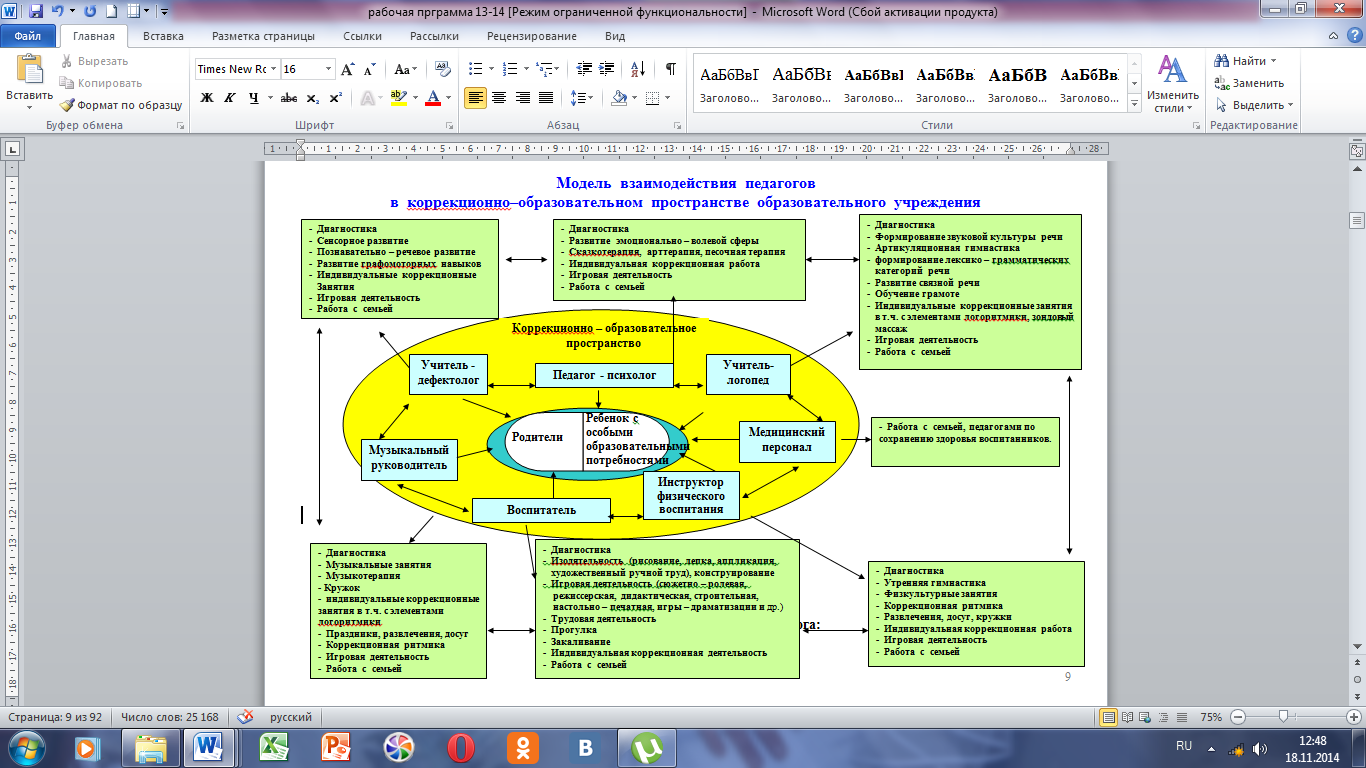 Построение образовательной программы на основе ФГОС ДО значительно повышает роль педагога-психолога в решении задач развития образования. Психологическое сопровождение является  необходимым условием, обеспечивающим решение таких задач, определённых ФГОС ДО, как позитивная социализация  ребенка, его всестороннее личностное морально-нравственное  и познавательное развитие, развитие инициативы и творческих способностей.Целевым центром дошкольного образования становится ребенок, а образование рассматривается  как развивающая и развивающаяся систем.Глобальной идеей современных изменений в сфере дошкольного образования является психологизация системы дошкольного образования, а именно приведение  в соответствие практики дошкольного образования с теми специфическими  психологическими характеристиками дошкольного возраста, которые определяют его вклад в общий цикл психического развития.Л.А. Венгер рассматривает психологизацию, как участие психолога в воспитательном процессе, направленное на:Психологическое просвещение персонала, передачу знаний о психологии детей, их возрастных особенностях, оптимальных путях организации общения взрослого с ребенком и детей между собой, принципах организации детских групп на основе изучения конкретных особенностей детей детского сада;Гуманизацию воспитательной работы с целью заменить ориентацию на выполнение программ на ориентацию на нужды, самочувствие, интересы воспитанника;Адаптацию ребенка в детском саду;Организацию разновозрастного общения.III. ОРГАНИЗАЦИОННЫЙ РАЗДЕЛ3.1.Особенности организации развивающей предметно-пространственной среды.При организации кабинета психолога необходимо, прежде всего, исходить из возможностей ДОУ. По возможности это должно быть отдельное помещение, отведенное под кабинет психолога, площадью не менее 25-30 кв. метров. Общие требования к оформлению кабинета: Цветовое решение  стен должно быть мягким  в голубых, зленых или кремовых тонах. Окно должно быть занавешено гардинами. По возможности в отдалении от медицинского и административного кабинетов, от музыкального и физкультурного залов. Кабинет психолога не должен быть проходным или смежным. По возможности должна быть достигнута максимальная звукоизоляция. Максимальная громкость звучания записей - 30 дБ (приглушенная речь). Кабинет должен быть поделен на три – четыре  «зоны» в соответствии с направлениями работы психолога:1.	Консультативное пространство оснащается журнальным столиком и двумя креслами.2.	Игровое пространство включает стеллажи и полки  с игрушками, небольшой ковер, небольшой стол и 2-3 детских стульчика.3.	Организационно-планирующее пространство кабинета оснащенный письменным столом, стеллажом или шкафом для книг и картотек.4.	Пространство для релаксации и разгрузки (с мягкими модулями и сенсорно световым оборудованием).Помещение должно быть теплым и в то же время хорошо проветриваемым, с естественным освещением. В зимнее время в связи с повышенной сухостью воздуха для его увлажнения и ионизации используются приборы»; желательно иметь установку для кондиционирования воздуха. Оптимальной считается температура от 20 до 22° C.Материально-техническое оснащение и организация пространства кабинета должно отвечать следующим требованиям.Технические средства: музыкальный центр с набором дисков с специально подобранной музыкой для релаксации, записями звуков природы, компьютер, принтер, ксерокс, мультимедийный проектор, интерактивная доска, мягкие модули, светильник «пламя», светильник «Фонтан»,  зеркало «Бесконечность», панно «Звездно небо», пузырьковые колонны, световые дорожки, емкости для песка и воды, детский дартс, боксерская груша детская, массажеры для рук, шумящие коробочки, «тропа здоровья» дорожка для массажа ног, и т.д. Методические материалы: практические материалы для психологической работы психолога; набор игрушек, настольных игр, соответствующих возрасту детей; набор различных материалов (строительный материал, пластилин, краски, цветные карандаши, фломастеры, бумага и т.п.); библиотека практического психолога; раздаточный материал для воспитанников, родителей и учителей, участников групп тренинга или для других групповых занятий.Новые технические  средства обучения в сфере дошкольного образования включает  общие требования безопасности, потенциал наглядного сопровождения воспитательно-образовательного процесса, возможность использование современных информационно-коммуникационных технологий в воспитательно-образовательном процессе учитываются в работе педагога-психолога.Психолог при проведении коррекционно-развивающих занятий осуществляет подбор  оборудования и материалов, способствующих расширению развивающих задач: это могут  быть и предметы оперирования, игрушки, персонажи, материалы для продуктивной деятельности ребенка (рисования, лепке, аппликации), игрушки и материалы для конструирования, оборудование для развития сенсорной сферы ребенка и т.д.Все игрушки и оборудования для детей в кабинете психолога не должно представлять опасности для их здоровья, а также систематически подвергать влажной обработке. Мягко набивные и пенолатексные и ворсованные игрушки используются только в качестве дидактических пособий. В кабинете психолога может находиться песочница (в том случае, если психолог владеет методом пескотерапии), или стол для рисования песком, это допускается, при этом песок по графику прокаливается и моется. Количество оборудования в кабинете подбирается в соответствии с площадью, а также с целевым назначением кабинета (например, если у психолога сенсорная комната находиться в отдельном от кабинета помещении, то «зону релаксации» соответственно можно не планировать).В кабинете психолога может находиться разное оборудование в соответствии с тем, какие практические методы в работе использует психолог. Так, например, может находиться и песочница и стол для работы с глиной, а может и не то и не другое. Четких требований  на этот счет нет. Но вот можно привести приблизительный перечень необходимого оборудования: игры и упражнения для коррекции познавательной сферы, набор мозаик из пластмассы, пазлы, конструктор типа «Лего», сюжетные кубики, пирамиды, матрешки, вкладыши, кубики, строительный материал разного размера и из разных материалов, куклы типа «Бибабо», театр, мячи, шары, мишени,  набор «шнуровок» разной сложности, куклы, машинки, посуда для кукол, кроватки и т.п., набор дидактических материалов из пластмассы «овощи», «фрукты», Болванки для раскрашивания, песочница, стол для рисования песком по технологии «Send-art», ящик форм, различные объемные геометрические фигуры. Сенсорное оборудование: светильник «Пламя», зеркало «Бесконечность», Пано «Звездное небо», сенсорная тропа и т.д.;  группа образно-символических материалов, маленькие игрушки  «киндер».3.2.Организация режима занятий с детьми.Построение программы для каждого возрастного периода ориентировано на удовлетворение ведущей потребности и основано на развитии ведущего психического процесса:3-4 года - эмоциональная сфера, восприятие (зрительное, слуховое, тактильное)4-5 лет  - эмоциональная сфера, восприятие, внимание5-6 лет - эмоциональная и коммуникативная сферы, словесно-смысловая память6-7лет - личностная и волевая сферы, внутренние умственные операции. Задания на развитие психических процессов (памяти, внимания, воображения, мышления) подобраны в соответствии с интегрированным планом взаимодействия профильных специалистов, учитывая лексические темы учителя-логопеда и учителя-дефектолога. Использование всех анализаторов, обогащение развивающей среды в сенсорной комнате способствуют  развитию  дошкольников  с   задержкой психического развития, с особыми педагогическими потребностями, поведенческими особенностями. Форма  проведения  занятий - подгрупповая.  Комплектация групп и продолжительность занятий зависит от возрастной категории  и  глубины нарушений.Последовательность предъявления тем (заданий), и количество часов на каждую тему могут варьироваться в зависимости от динамики усвоения программного материала и результатов наблюдений за детскими поведенческими реакциями педагогом-психологом, интереса детей. Занятия проводятся: с детьми  с нарушениями речи  один  раз  в неделю в сенсорной комнате.Позитивный процесс изменения ребенка происходит, когда взрослый  эмоционально сопереживает ребенку, принимает его установки и выражает искреннюю  веру в его возможности, стремится  подвести ребенка к переживанию собственной  индивидуальности, ее неповторимости, уникальности; создает атмосферу взаимопонимания, опирается на  внутреннюю активность  ребенка,  учитывает  его  интересы,  стремление  к  познанию нового через обогащение внешней среды (натуральной и социокультурной), изменчивость и постоянство которой должны находиться в  оптимальном соотношении. Доказано: разнообразие и насыщенность среды, в которой и с которой манипулирует ребенок, не просто способствует развитию. Богатые информационные (когнитивные и эмоциональные) взаимодействия приводят к удлинению критического периода, что  позволяет выработать и упрочить более эффективные поведенческие паттерны и программы.На  занятиях  нет  прямых  оценок  личности  и  характера  ребенка. Взрослый  побуждает детей к сотрудничеству в проблемных ситуациях. При  этом  важно  избегать советов,  готовых  рецептов  и  рекомендаций.Внутренняя  позиция  взрослого  по отношению  к  ребенку:      -   нужно искренне верить  в  возможности детей и запрещать себе попытки  все сделать  за  ребенка  самому;      -  быть готовым принять чувства ребенка, не оценивать и не осуждать  их.Для создания благоприятного психологического климата на занятиях  необходимо:- находиться  на  расстоянии  40 – 70  см  от  детей в позиции  лицом  к  лицу,  на  уровне  глаз  детей,  взгляд  взрослого  должен быть  заинтересованным;-  говорить четко, при необходимости  инструкцию давать дозировано.-  использовать  коммуникативные техники: технику эмпатического (активного) слушания, технику телесного ориентирования, технику использования «Я-высказываний»;-  учитывать  ортопедический  режим  дошкольников  (частая и  разнообразная смена  статической  позы  тела).Структура занятий:Психологический  настрой  на  занятие  и ритуал  прощания  являются  важным  моментом работы с группой,  позволяющим  сплачивать  детей,  создавать  атмосферу группового  доверия и принятия, что  в  свою очередь важно  для  плодотворной  работы.Разминка - упражнения и игры с целью привлечения внимания детей,  средство воздействия  на  эмоциональное состояние детей,  уровень  их активности, выполняет важную функцию настроя на продуктивную, групповую деятельность. В разминку включены методы двигательной (моторной) коррекции,  самомассаж,   здоровьесберегающие игры  и  упражнения  направленные  на  формирование и коррекцию базовых сенсомоторных (одновременных и реципрокных) взаимодействий, сохранение зрения,  психического и физического здоровья. Их можно проводить  не  только в начале занятия (в  кругу),  но  и  между  отдельными упражнениями в случае, если видим необходимость изменить актуальное эмоциональное состояние детей, поднять их настроение, или напротив, снять чрезмерное  возбуждение.Основной блок представляет собой совокупность психотехнических упражнений и приемов, направленных наформирование операционального обеспечения вербальных и невербальных психических процессов, решение задач развивающего или психокоррекционного комплекса. Приоритет отдается многофункциональным техникам, направленным  одновременно и на развитие познавательных процессов, и на формирование социальных навыков, и на динамическое развитие  группы.  Последовательность  упражнений  предполагает смену  статической  позы  ребенка,  чередование длительности  и смену психофизического  состояния  ребенка  от  подвижного  к  спокойному,  от  интеллектуальной  игры  к  релаксационной  технике.Психологическая разгрузка  с использованием оборудования сенсорной  комнаты, где  с помощью различных элементов создаётся ощущение комфорта и безопасности. Это способствует быстрому установлению тёплого контакта между специалистом и детьми. Спокойная цветовая гамма обстановки, мягкий свет, приятные ароматы, тихая нежная музыка - все это создает ощущение покоя, умиротворённости. Созданные условия не только дают приятные ощущения, но и применяются для терапии.Рефлексия  занятия. Предполагает ретроспективную  оценку занятия в двух аспектах: в эмоциональном (понравилось – не понравилось, было хорошо – было плохо и почему), и в смысловом (почему  это важно,  зачем  мы  это  делали, т.е. дети  дают  эмоциональную  обратную связь друг другу и педагогу-психологу).  Рефлексию также можно отобразить  цветописью  настроения  или  выбором  пиктограммы.Предлагаемые игры и игровые задания направлены на развитие психофизических функций, а так же определенных личностных качеств (нравственно-волевых, самоконтроля, самоорганизованности, навыков общения).Сложность предлагаемого материала от занятия к занятию возрастает. В тоже время в пределах одного занятия игры и задания подобраны так, чтобы сложные чередовались с легкими.                                                                                                                                                  Опыт работы с детьми показал, что необходимо комплексное воздействие на психику ребенка, поэтому одной частью этого комплекса являются особые упражнения на релаксацию, позволяющие успокаивать ребят, снимать мышечное и эмоциональное напряжение, развивать воображение и фантазию детей, другой частью представлены задания на развитие познавательных психических процессов.Релаксационные упражнения обычно сопровождаются расслабляющей музыкой. Для успешного проведения занятий необходимо предварительно подготовить весь демонстрационный и раздаточный материал, включая музыкальное сопровождение.Занятия  комплексные  и  проходят  в  условиях  сенсорной  комнаты,  в  которой  специальным  образом  организована окружающая среда, состоящая из множества различного рода стимуляторов, воздействующих на органы зрения, слуха, обоняния, осязания и вестибулярные рецепторы. При  проведении  занятий  используются  разнообразные  формы  организации  детской  деятельности:  фронтальная;  подгрупповая  из  3-4  детей  со  сходными  проблемами  в  развитии;  подгрупповая с  различным  уровнем  развития  детей,  получающих  знания друг  от друга  во  время  совместной  деятельности;  индивидуальная  работа   педагога-психолога  с  ребенком  один  на  один. Индивидуальная работа включает в себя исходную (в начале года) и контрольную (в конце года) диагностику познавательных процессов; эмоциональной, личностной и волевой сферы  ребенка.  Ее результаты используются в индивидуальном подходе к ребенку на занятиях, составлении коррекционной программы и в консультировании родителей и педагогов.Обязательно  учитывается  ортопедический  режим  дошкольников  (частая и  разнообразная смена  статической  позы  тела).3.4. Программно-методическое обеспечение Программы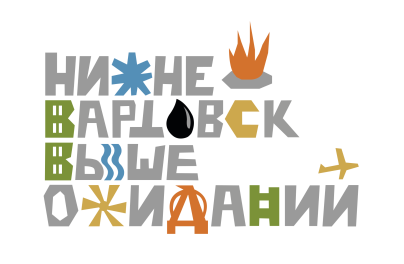 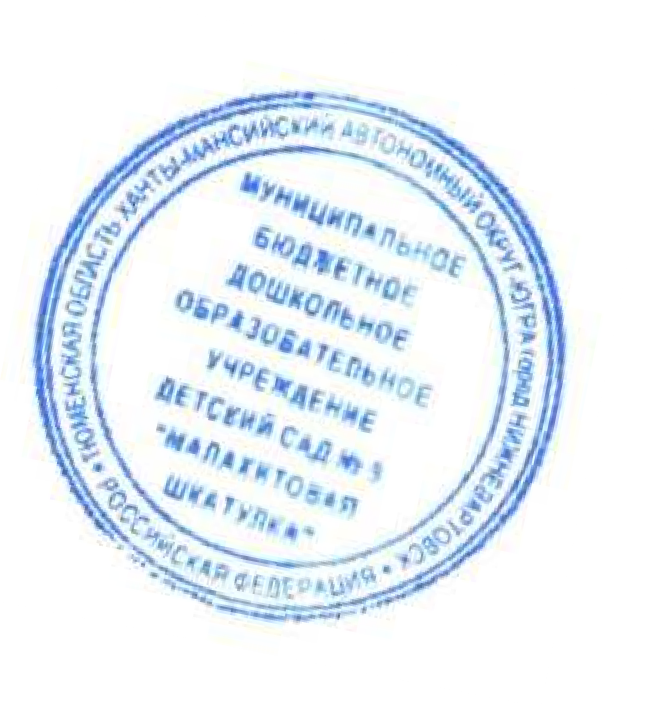 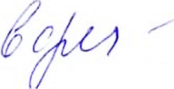 УТВЕРЖДАЮ:Заведующий МБДОУ ДС № 9«Малахитовая шкатулка»В.Н. Ефимова           Приказ № 274 от 31 августа 2020 г.I. ЦЕЛЕВОЙ РАЗДЕЛI. ЦЕЛЕВОЙ РАЗДЕЛ31.  Пояснительная записка31.2.  Цели и задачи Программы41.3.Принципы и подходы к формированиюПрограммы41.4.Направления деятельности педагога-психолога51.5.Характеристика особенностей развития детей раннего и дошкольного возраста71.6.Планируемыерезультаты121.7.Целевые ориентиры в раннемвозрасте151.8.Целевые ориентиры на этапе завершения освоенияПрограммы161.9.Система мониторинга17II. СОДЕРЖАТЕЛЬНЫЙ РАЗДЕЛII. СОДЕРЖАТЕЛЬНЫЙ РАЗДЕЛ202.Описание образовательной деятельности педагога-психолога в соответствии с направлениями развития ребенка, представленными в пяти образовательных областях202.1.Психолого-педагогическое сопровождение участников образовательных отношений в дошкольном учреждении242.2.Перспективное планирование психокоррекционной работы с детьми, с эмоциональными и поведенческими нарушениями методом пескотерапии262.3.Тематическое планирование работы с  детьми, имеющими признаки гиперактивности332.4.Тематическое планирование психологических занятий по развитию навыков межличностного общения362.5.Тематическое планирование по подготовке детей к школе412.6.Тематическое планирование психологического сопровождения детей, имеющих речевые нарушения.452.7.Тематическое планирование занятий по познавательному развитию  с детьми 3-4 лет472.8.Тематическое планирование занятий по познавательному развитию  с детьми  4-5 лет492.9.Тематическое планирование психологических занятий в период адаптации детей к дошкольному учреждению512.9.1.Способы и направления поддержки детской инициативы 542.9.2Особенности взаимодействия  педагога-психолога с педагогическим коллективом и   с семьями воспитанников62III. ОРГАНИЗАЦИОННЫЙ РАЗДЕЛIII. ОРГАНИЗАЦИОННЫЙ РАЗДЕЛ603.1.Особенности организации развивающей предметно-пространственной среды643.2.Организация режима занятий с детьми643.3. Программно-методическое обеспечение Программы683.4.Литература69ПриложениеВозрастной периодПсихологические особенностиРанний возрастдо 3 летВажнейшим психическим новообразованием раннего возраста является возникновение речи и наглядно-действенного мышления. Свидетельством перехода от периода младенчества к периоду раннего детства является развитие нового отношения к предмету, который начинает восприниматься как вещь, имеющая определённое назначение и способ употребления. Усвоение предметных действий происходит в три этапа: В результате прямого обучения или подражаниям действиям взрослого происходит установление  связи предмета с его назначением.2. Усвоение функциональной нагрузки предмета, использование его строго по назначению.На основе знания назначения предмета происходит более свободное его использование, употребление для других целей.Для того, чтобы предметная деятельность носила  развивающий характер, необходимо чтобы ребенок освоил разнообразные действия с одним и тем же предметом. Поэтому предметно-развивающая среда не должна перегружаться большим количеством игрушек. Успешное овладение предметной деятельностью является основой развития игровой и продуктивной деятельности. В этот период у ребенка происходит интенсивное формирование активной речи, которое идет в процессе совместной деятельности со взрослым. Другой стороной является понимание речи взрослого.Восприятие ребенка этого возраста носит непроизвольны характер. Малыш в возрасте  2-3 лет способен различать:  5 форм (круг, квадрат, треугольник, прямоугольник, овал), 8 цветов (красный, желтый, синий, зеленый, белый, черный, фиолетовый, оранжевый).Основной способ познания ребенком окружающего мира – метод проб и ошибок.Важнейшей способность, формирующейся к трем годам, становится способность к постановке какой- либо цели в играх и поведении.В этом возрасте дети очень восприимчивы к эмоциональному состоянию окружающих, к так называемому «эффекту заражения».Дошкольный  возраст 3-4 годаВедущей познавательной деятельностью является восприятие. Значение восприятия в жизни дошкольника очень велико, так как оно создает фундамент для развития  мышления, способствует развитию речи, памяти, внимания, воображения. Восприятие ребенка 3-4 лет носит предметный характер, то есть свойства предмета, цвет, форма, вкус, величина и т.д. не отделяются у ребенка от предмета. Он видит их слитно с предметом, считая их неразделимо принадлежащими ему. Внимание носит в основном непроизвольный характер, его устойчивость  зависит от характера деятельности. Чтобы переключить внимание ребенка с объекта на объект необходимо неоднократно повторять инструкцию. Объем внимания с двух объектов в начале года  возрастает до четырех к концу года. На устойчивость внимания отрицательно влияет импульсивность поведения ребенка, желание немедленно получить понравившийся предмет, ответить, сделать что-то.Память. Процессы памяти остаются непроизвольными. По прежнему преобладает узнавание. Объем памяти существенно зависит от того,  увязан материал в смысловое целое или разрознен. Дети данного возраста могут запомнить при помощи наглядно-образной, а также слуховой вербальной памяти два объекта, к концу года  до четырех объектов.Мышление, в три – четыре года, еще несовершенно. Ребенок пытается анализировать то, что видит вокруг себя; сравнивать предметы друг с другом и выводить заключение об их взаимозависимостях. В быту  и на занятиях, в результате наблюдения за окружающим, сопровождаемых объяснениями взрослых, дети постепенно  получают элементарные представления о природе и быте людей. Сравнивает, анализирует в наглядно-действенном плане. Некоторые дети могут решать задачи уже поп представлению. Дети могут сравнивать предметы по цвету, форме. Могут обобщать предметы по цвету, форме, величине.Воображение. На четвертом году воображение развито слабо. Малыша можно легко уговорить действовать с предметами, перевоплощая их (например, использовать палочку как термометр), но элементы «активного воображения, когда ребенка увлекает сам образ и возможность действовать самостоятельно в воображаемой ситуации, лишь начинают формироваться и проявляться.Речь в основном продолжает оставаться ситуативной и диалогической, но становится более сложной и развернутой. Словарный запас увеличивается за год ло 1500 слов. Индивидуальные различия колеблются от 600 до 2300 слов.  Изменяется словарный состав речи: возрастает по сравнению с именами существительными доля глаголов, прилагательных и других частей речи.  Эгоцентрическая речь помогает ребенку удерживать в памяти, поставленные им перед собой цели.Дошкольный  возраст 3-4 годаВедущей познавательной деятельностью является восприятие. Значение восприятия в жизни дошкольника очень велико, так как оно создает фундамент для развития  мышления, способствует развитию речи, памяти, внимания, воображения. Восприятие ребенка 3-4 лет носит предметный характер, то есть свойства предмета, цвет, форма, вкус, величина и т.д. не отделяются у ребенка от предмета. Он видит их слитно с предметом, считая их неразделимо принадлежащими ему. Внимание носит в основном непроизвольный характер, его устойчивость  зависит от характера деятельности. Чтобы переключить внимание ребенка с объекта на объект необходимо неоднократно повторять инструкцию. Объем внимания с двух объектов в начале года  возрастает до четырех к концу года. На устойчивость внимания отрицательно влияет импульсивность поведения ребенка, желание немедленно получить понравившийся предмет, ответить, сделать что-то.Память. Процессы памяти остаются непроизвольными. По прежнему преобладает узнавание. Объем памяти существенно зависит от того,  увязан материал в смысловое целое или разрознен. Дети данного возраста могут запомнить при помощи наглядно-образной, а также слуховой вербальной памяти два объекта, к концу года  до четырех объектов.Мышление, в три – четыре года, еще несовершенно. Ребенок пытается анализировать то, что видит вокруг себя; сравнивать предметы друг с другом и выводить заключение об их взаимозависимостях. В быту  и на занятиях, в результате наблюдения за окружающим, сопровождаемых объяснениями взрослых, дети постепенно  получают элементарные представления о природе и быте людей. Сравнивает, анализирует в наглядно-действенном плане. Некоторые дети могут решать задачи уже поп представлению. Дети могут сравнивать предметы по цвету, форме. Могут обобщать предметы по цвету, форме, величине.Воображение. На четвертом году воображение развито слабо. Малыша можно легко уговорить действовать с предметами, перевоплощая их (например, использовать палочку как термометр), но элементы «активного воображения, когда ребенка увлекает сам образ и возможность действовать самостоятельно в воображаемой ситуации, лишь начинают формироваться и проявляться.Речь в основном продолжает оставаться ситуативной и диалогической, но становится более сложной и развернутой. Словарный запас увеличивается за год ло 1500 слов. Индивидуальные различия колеблются от 600 до 2300 слов.  Изменяется словарный состав речи: возрастает по сравнению с именами существительными доля глаголов, прилагательных и других частей речи.  Эгоцентрическая речь помогает ребенку удерживать в памяти, поставленные им перед собой цели.Дошкольный возраст4-5 летТемп физического развития ребенка с 4–го по 6-й год жизни примерно одинаков: средняя прибавка в росте за год составляет 5-7 см, в массе тела 1,5-2 кг.  К пяти годам соотношение размеров различных отделов позвоночника у ребенка становится таким же, как у взрослого, но рост позвоночника продолжается вплоть до зрелого возраста. В связи с этим детям 4-5 лет нельзя на физкультурных занятиях давать силовые упражнения, необходимо постоянно следить за правильностью их позы.Длительное сохранение одной позы может вызвать перенапряжение мускулатуры и в конечном итоге нарушение осанки. Поэтому на занятиях, связанных  с сохранением статической позы, используются разнообразные  формы физкультурных пауз.Мышцы развиваются в определённой последовательности: сначала крупные мышечные группы, потом мелкие. Поэтому следует строго дозировать нагрузку, в частности для мелких мышечных групп. Для рисунков карандашом ребенку не дают крупных листов бумаги, так как его утомляет необходимость зарисовывать большую поверхностьПотребность организма в кислороде возрастает за период от 3 до 5 лет  на 40%. Происходит перестройка функций внешнего дыхания. Преобладающий у детей брюшной тип дыхания к 5-ти годам начинает заменятся грудным.В возрасте 4-5 лет ритм сердечных сокращений сердца легко нарушается, поэтому при физической нагрузке сердечная мышца быстро утомляется. Признаки утомления выражаются в покраснении или побледнении кожи лица, учащенном дыхании, отдышке, некоординированных движениях. Важно не допускать переутомления детей, вовремя менять нагрузку и характер деятельности.Пять лет жизни – «золотая пора» развитие сенсорных способностей детей. Хрусталик глаза имеет более плоскую, чем у взрослого, форму. Отсюда некоторая дальнозоркость. Однако легко может развиваться и  близорукость. Следовательно, необходимо вырабатывать у детей правильную рабочую позу и осуществлять постоянный контроль за ней как на занятиях, так и в их самостоятельной деятельности.У ребенка 4-5 лет продолжается процесс развития органа слуха. Барабанная перепонка нежна и легкоранима. С ранимостью органа слуха и незавершенностью формирования центральной  нервной системы связана большая чувствительность дошкольников к шуму.Личностное развитие. Отношение к сверстникам в этом возрасте  носит еще не очень дифференцированный  характер. Дети делятся на «хороших» и «плохих», и эти оценки в очень большей степени зависят от взрослых. В игровой деятельности детей среднего дошкольного возраста  проявляются ролевые взаимодействия.Восприятие.В этом возрасте ребенок осваивает приемы активного познания  свойств предметов: измерение, сравнение путем наложения, прикладывания предметов к друг другу и т.п. в этот период формируются представления  об основных  геометрических фигурах (квадрате, круге, треугольнике, овале, прямоугольнике, многоугольнике); о семи цветах спектра, белом и черном; о параметрах величины (длине, ширине, высоте, толщине);о пространстве (далеко, близко, глубоко, мелко, там, здесь, вверху, внизу); о времени (утро, день, ночь, вечер, время года, часы, минуты и др.); об основных свойствах предметов и явлений (звук, вкус, запах, температура, качество поверхности).Внимание. Увеличивается устойчивость внимания. Ребенку оказывается доступной сосредоточенная деятельность в течении 15-20 минут. При выполнении каких-либо действий он способен удерживать в памяти  несложное условие. Для того, чтобы дошкольник учился управлять своим вниманием, его надо просить больше рассуждать вслух.  Если ребенка 4-5 лет  просить постоянно называть вслух то, что он должен держать в сфере своего внимания, то он будет в состоянии произвольно в течении довольно длительного времени удерживать свое внимание. Память. В этом возрасте начинаются развиваться процессы  сначала произвольного припоминания, а затем преднамеренного запоминания. Произвольное запоминание и припоминание в этом возрасте имеет эмоциональный контекст. Объем памяти постепенно возрастает Дети запоминают до 7-8 названий предметов.Мышление. Решение задач может происходить в наглядно-действенном, наглядно-образном и словесном планах. У детей 4-5лет преобладает наглядно-образное мышление, и главная задача педагога – формирование разнообразных конкретных представлений. Ребенок данного возраста способен анализировать объекты одновременно по двум признакам: Цвету и форме, цвету и материале. К 5 ти годам может собрать картинку из четырех частей без опоры на образец и из шести частей с опорой на образец. Может обобщать понятия, относящиеся к следующим категориям: фрукты, овощи, одежда, обувь, мебель, посуда, транспорт.Речь. В среднем дошкольном возрасте улучшается произношение звуков и дикция. Обогащается словарный запас, расширяются возможности использования слов. На пятом году жизни меняется морфологический состав высказываний за счет более частого использования глаголов, прилагательных наречий.Дошкольный возраст4-5 летТемп физического развития ребенка с 4–го по 6-й год жизни примерно одинаков: средняя прибавка в росте за год составляет 5-7 см, в массе тела 1,5-2 кг.  К пяти годам соотношение размеров различных отделов позвоночника у ребенка становится таким же, как у взрослого, но рост позвоночника продолжается вплоть до зрелого возраста. В связи с этим детям 4-5 лет нельзя на физкультурных занятиях давать силовые упражнения, необходимо постоянно следить за правильностью их позы.Длительное сохранение одной позы может вызвать перенапряжение мускулатуры и в конечном итоге нарушение осанки. Поэтому на занятиях, связанных  с сохранением статической позы, используются разнообразные  формы физкультурных пауз.Мышцы развиваются в определённой последовательности: сначала крупные мышечные группы, потом мелкие. Поэтому следует строго дозировать нагрузку, в частности для мелких мышечных групп. Для рисунков карандашом ребенку не дают крупных листов бумаги, так как его утомляет необходимость зарисовывать большую поверхностьПотребность организма в кислороде возрастает за период от 3 до 5 лет  на 40%. Происходит перестройка функций внешнего дыхания. Преобладающий у детей брюшной тип дыхания к 5-ти годам начинает заменятся грудным.В возрасте 4-5 лет ритм сердечных сокращений сердца легко нарушается, поэтому при физической нагрузке сердечная мышца быстро утомляется. Признаки утомления выражаются в покраснении или побледнении кожи лица, учащенном дыхании, отдышке, некоординированных движениях. Важно не допускать переутомления детей, вовремя менять нагрузку и характер деятельности.Пять лет жизни – «золотая пора» развитие сенсорных способностей детей. Хрусталик глаза имеет более плоскую, чем у взрослого, форму. Отсюда некоторая дальнозоркость. Однако легко может развиваться и  близорукость. Следовательно, необходимо вырабатывать у детей правильную рабочую позу и осуществлять постоянный контроль за ней как на занятиях, так и в их самостоятельной деятельности.У ребенка 4-5 лет продолжается процесс развития органа слуха. Барабанная перепонка нежна и легкоранима. С ранимостью органа слуха и незавершенностью формирования центральной  нервной системы связана большая чувствительность дошкольников к шуму.Личностное развитие. Отношение к сверстникам в этом возрасте  носит еще не очень дифференцированный  характер. Дети делятся на «хороших» и «плохих», и эти оценки в очень большей степени зависят от взрослых. В игровой деятельности детей среднего дошкольного возраста  проявляются ролевые взаимодействия.Восприятие.В этом возрасте ребенок осваивает приемы активного познания  свойств предметов: измерение, сравнение путем наложения, прикладывания предметов к друг другу и т.п. в этот период формируются представления  об основных  геометрических фигурах (квадрате, круге, треугольнике, овале, прямоугольнике, многоугольнике); о семи цветах спектра, белом и черном; о параметрах величины (длине, ширине, высоте, толщине);о пространстве (далеко, близко, глубоко, мелко, там, здесь, вверху, внизу); о времени (утро, день, ночь, вечер, время года, часы, минуты и др.); об основных свойствах предметов и явлений (звук, вкус, запах, температура, качество поверхности).Внимание. Увеличивается устойчивость внимания. Ребенку оказывается доступной сосредоточенная деятельность в течении 15-20 минут. При выполнении каких-либо действий он способен удерживать в памяти  несложное условие. Для того, чтобы дошкольник учился управлять своим вниманием, его надо просить больше рассуждать вслух.  Если ребенка 4-5 лет  просить постоянно называть вслух то, что он должен держать в сфере своего внимания, то он будет в состоянии произвольно в течении довольно длительного времени удерживать свое внимание. Память. В этом возрасте начинаются развиваться процессы  сначала произвольного припоминания, а затем преднамеренного запоминания. Произвольное запоминание и припоминание в этом возрасте имеет эмоциональный контекст. Объем памяти постепенно возрастает Дети запоминают до 7-8 названий предметов.Мышление. Решение задач может происходить в наглядно-действенном, наглядно-образном и словесном планах. У детей 4-5лет преобладает наглядно-образное мышление, и главная задача педагога – формирование разнообразных конкретных представлений. Ребенок данного возраста способен анализировать объекты одновременно по двум признакам: Цвету и форме, цвету и материале. К 5 ти годам может собрать картинку из четырех частей без опоры на образец и из шести частей с опорой на образец. Может обобщать понятия, относящиеся к следующим категориям: фрукты, овощи, одежда, обувь, мебель, посуда, транспорт.Речь. В среднем дошкольном возрасте улучшается произношение звуков и дикция. Обогащается словарный запас, расширяются возможности использования слов. На пятом году жизни меняется морфологический состав высказываний за счет более частого использования глаголов, прилагательных наречий.Дошкольный возраст4-5 летТемп физического развития ребенка с 4–го по 6-й год жизни примерно одинаков: средняя прибавка в росте за год составляет 5-7 см, в массе тела 1,5-2 кг.  К пяти годам соотношение размеров различных отделов позвоночника у ребенка становится таким же, как у взрослого, но рост позвоночника продолжается вплоть до зрелого возраста. В связи с этим детям 4-5 лет нельзя на физкультурных занятиях давать силовые упражнения, необходимо постоянно следить за правильностью их позы.Длительное сохранение одной позы может вызвать перенапряжение мускулатуры и в конечном итоге нарушение осанки. Поэтому на занятиях, связанных  с сохранением статической позы, используются разнообразные  формы физкультурных пауз.Мышцы развиваются в определённой последовательности: сначала крупные мышечные группы, потом мелкие. Поэтому следует строго дозировать нагрузку, в частности для мелких мышечных групп. Для рисунков карандашом ребенку не дают крупных листов бумаги, так как его утомляет необходимость зарисовывать большую поверхностьПотребность организма в кислороде возрастает за период от 3 до 5 лет  на 40%. Происходит перестройка функций внешнего дыхания. Преобладающий у детей брюшной тип дыхания к 5-ти годам начинает заменятся грудным.В возрасте 4-5 лет ритм сердечных сокращений сердца легко нарушается, поэтому при физической нагрузке сердечная мышца быстро утомляется. Признаки утомления выражаются в покраснении или побледнении кожи лица, учащенном дыхании, отдышке, некоординированных движениях. Важно не допускать переутомления детей, вовремя менять нагрузку и характер деятельности.Пять лет жизни – «золотая пора» развитие сенсорных способностей детей. Хрусталик глаза имеет более плоскую, чем у взрослого, форму. Отсюда некоторая дальнозоркость. Однако легко может развиваться и  близорукость. Следовательно, необходимо вырабатывать у детей правильную рабочую позу и осуществлять постоянный контроль за ней как на занятиях, так и в их самостоятельной деятельности.У ребенка 4-5 лет продолжается процесс развития органа слуха. Барабанная перепонка нежна и легкоранима. С ранимостью органа слуха и незавершенностью формирования центральной  нервной системы связана большая чувствительность дошкольников к шуму.Личностное развитие. Отношение к сверстникам в этом возрасте  носит еще не очень дифференцированный  характер. Дети делятся на «хороших» и «плохих», и эти оценки в очень большей степени зависят от взрослых. В игровой деятельности детей среднего дошкольного возраста  проявляются ролевые взаимодействия.Восприятие.В этом возрасте ребенок осваивает приемы активного познания  свойств предметов: измерение, сравнение путем наложения, прикладывания предметов к друг другу и т.п. в этот период формируются представления  об основных  геометрических фигурах (квадрате, круге, треугольнике, овале, прямоугольнике, многоугольнике); о семи цветах спектра, белом и черном; о параметрах величины (длине, ширине, высоте, толщине);о пространстве (далеко, близко, глубоко, мелко, там, здесь, вверху, внизу); о времени (утро, день, ночь, вечер, время года, часы, минуты и др.); об основных свойствах предметов и явлений (звук, вкус, запах, температура, качество поверхности).Внимание. Увеличивается устойчивость внимания. Ребенку оказывается доступной сосредоточенная деятельность в течении 15-20 минут. При выполнении каких-либо действий он способен удерживать в памяти  несложное условие. Для того, чтобы дошкольник учился управлять своим вниманием, его надо просить больше рассуждать вслух.  Если ребенка 4-5 лет  просить постоянно называть вслух то, что он должен держать в сфере своего внимания, то он будет в состоянии произвольно в течении довольно длительного времени удерживать свое внимание. Память. В этом возрасте начинаются развиваться процессы  сначала произвольного припоминания, а затем преднамеренного запоминания. Произвольное запоминание и припоминание в этом возрасте имеет эмоциональный контекст. Объем памяти постепенно возрастает Дети запоминают до 7-8 названий предметов.Мышление. Решение задач может происходить в наглядно-действенном, наглядно-образном и словесном планах. У детей 4-5лет преобладает наглядно-образное мышление, и главная задача педагога – формирование разнообразных конкретных представлений. Ребенок данного возраста способен анализировать объекты одновременно по двум признакам: Цвету и форме, цвету и материале. К 5 ти годам может собрать картинку из четырех частей без опоры на образец и из шести частей с опорой на образец. Может обобщать понятия, относящиеся к следующим категориям: фрукты, овощи, одежда, обувь, мебель, посуда, транспорт.Речь. В среднем дошкольном возрасте улучшается произношение звуков и дикция. Обогащается словарный запас, расширяются возможности использования слов. На пятом году жизни меняется морфологический состав высказываний за счет более частого использования глаголов, прилагательных наречий.Дошкольный возраст5-6летАнатомо-физиологические особенности. Возраст 5-6 лет называют периодом «первого вытяжения», когда ребенок  может вырасти за год на 7-10 см. На протяжении шестого года жизни средняя прибавка массы тела в месяц – 200,0г., а роста – 0,5см. Развитие опорно-двигательного аппарата у ребенка к пяти-шести годам еще не завершено. Каждая из 206 костей продолжает меняться  по размеру, форме,  строению, причем у разных костей фазы развития неодинаковы. Сращение частей решетчатой кости черепа и окостенение слухового прохода к шести годам заканчивается. Сращение же между собой частей затылочной, основной и обеих половин лобной кости черепа к этому возрасту еще не завершено. Между костями черепа сохраняются хрящевые зоны, поэтому рост головного мозга может продолжаться. Позвоночный столб ребенка 5-6 лет также чувствителен н к деформирующим воздействиям. Скелетная мускулатура характеризуется слабым развитием сухожилий, фасций, связок.Развитие мышц, к шести годам у ребенка хорошо развиты крупные мышцы туловища и конечностей, но по-прежнему слабы мелкие мышцы, особенно кистей.Основной двигательной деятельности является развитие устойчивого равновесия. Оно зависит от степени взаимодействия проприоцептивных, вестибулярных и других рефлексов на изменение положения головы и туловища в пространстве, а также от массы тела и площади опоры. Развитие высшей нервной деятельности характеризуется ускоренным формированием ряда морфо-физиологических признаков. Бурно развиваются лобные доли мозга. Завершается дифференциация нервных элементов тех слоев (так называемых ассоциативных зон) , в которых осуществляются процессы, определяющие успех сложных умственных действий: обобщения, осознания последовательности событий и причинно-следственных отношений, формирования сложных межанализаторных связей и д.р.На шестом году жизни ребенка совершенствуются основные нервные процессы: возбуждение и особенно торможение. Совершенствование дифференцированного торможения  способствует соблюдению ребенком правил  поведения.Развитие личности. Появление произвольности – решающее изменения в деятельности ребенка: целью последней становится не изменение  внешних, окружающих предметов, а овладение собственным поведением.Кроме имеющихся качеств у ребенка, начинают появляться представления о желательных и нежелательных чертах и особенностях. В образе Я кроме Я-реального, появляется Я – идеальное . появление Я – идеального и Я-потенциального является психологической предпосылкой становления учебной мотивации.Важное изменение происходит в сфере отношений со сверстниками. Начиная с этого возраста сверстник приобретает  по – настоящему серьезное  значение для ребенка. Дети 5-6 лет уже могут распределять роли до начала игры и строят свое поведение, придерживаясь роли.Восприятие. Продолжает совершенствоваться восприятие цвета, формы, величины, строения предметов; происходит систематизация представлений детей. Они различают и называют не только основные цвета и их оттенки по светлоте, но и промежуточные цветовые оттенки. Воспринимают величину объектов, легко выстраивают в ряд – по возрастанию или убыванию – до десяти различных предметов.Внимание. Возрастает устойчивость внимания, развивается способность к его распределению и переключаемости. Наблюдается переход от непроизвольного к произвольному вниманию. Объем внимания составляет в начале года  5- 6 объектов, к концу года 6-7.Память. В возрасте 5- 6 лет начинается формироваться, произвольна память. Ребенок способен  при помощи образно-зрительной памяти запомнить 5-6 объектов. Объем слуховой вербальной памяти составляет  5- 6 слов.Мышление. В старшем дошкольном возрасте продолжает развиваться образное мышление. Дети способны не только решить задачу в наглядном плане, но и в уме совершить преобразование объекта. Кроме того совершенствуется способность к обобщению, что является основой словесно-логического мышления. Старшие дошкольники при группировке объектов могут учитывать два признака.Речь. Продолжается совершенствоваться речь, в том числе ее звуковая сторона. Дети могут правильно воспроизводить шипящие, свистящие и сонорные звуки. Развивается фонематический слух, интонационная выразительность речи при чтении стихов, в сюжетно-ролевой игре, в повседневной жизни.Дошкольный возраст5-6летАнатомо-физиологические особенности. Возраст 5-6 лет называют периодом «первого вытяжения», когда ребенок  может вырасти за год на 7-10 см. На протяжении шестого года жизни средняя прибавка массы тела в месяц – 200,0г., а роста – 0,5см. Развитие опорно-двигательного аппарата у ребенка к пяти-шести годам еще не завершено. Каждая из 206 костей продолжает меняться  по размеру, форме,  строению, причем у разных костей фазы развития неодинаковы. Сращение частей решетчатой кости черепа и окостенение слухового прохода к шести годам заканчивается. Сращение же между собой частей затылочной, основной и обеих половин лобной кости черепа к этому возрасту еще не завершено. Между костями черепа сохраняются хрящевые зоны, поэтому рост головного мозга может продолжаться. Позвоночный столб ребенка 5-6 лет также чувствителен н к деформирующим воздействиям. Скелетная мускулатура характеризуется слабым развитием сухожилий, фасций, связок.Развитие мышц, к шести годам у ребенка хорошо развиты крупные мышцы туловища и конечностей, но по-прежнему слабы мелкие мышцы, особенно кистей.Основной двигательной деятельности является развитие устойчивого равновесия. Оно зависит от степени взаимодействия проприоцептивных, вестибулярных и других рефлексов на изменение положения головы и туловища в пространстве, а также от массы тела и площади опоры. Развитие высшей нервной деятельности характеризуется ускоренным формированием ряда морфо-физиологических признаков. Бурно развиваются лобные доли мозга. Завершается дифференциация нервных элементов тех слоев (так называемых ассоциативных зон) , в которых осуществляются процессы, определяющие успех сложных умственных действий: обобщения, осознания последовательности событий и причинно-следственных отношений, формирования сложных межанализаторных связей и д.р.На шестом году жизни ребенка совершенствуются основные нервные процессы: возбуждение и особенно торможение. Совершенствование дифференцированного торможения  способствует соблюдению ребенком правил  поведения.Развитие личности. Появление произвольности – решающее изменения в деятельности ребенка: целью последней становится не изменение  внешних, окружающих предметов, а овладение собственным поведением.Кроме имеющихся качеств у ребенка, начинают появляться представления о желательных и нежелательных чертах и особенностях. В образе Я кроме Я-реального, появляется Я – идеальное . появление Я – идеального и Я-потенциального является психологической предпосылкой становления учебной мотивации.Важное изменение происходит в сфере отношений со сверстниками. Начиная с этого возраста сверстник приобретает  по – настоящему серьезное  значение для ребенка. Дети 5-6 лет уже могут распределять роли до начала игры и строят свое поведение, придерживаясь роли.Восприятие. Продолжает совершенствоваться восприятие цвета, формы, величины, строения предметов; происходит систематизация представлений детей. Они различают и называют не только основные цвета и их оттенки по светлоте, но и промежуточные цветовые оттенки. Воспринимают величину объектов, легко выстраивают в ряд – по возрастанию или убыванию – до десяти различных предметов.Внимание. Возрастает устойчивость внимания, развивается способность к его распределению и переключаемости. Наблюдается переход от непроизвольного к произвольному вниманию. Объем внимания составляет в начале года  5- 6 объектов, к концу года 6-7.Память. В возрасте 5- 6 лет начинается формироваться, произвольна память. Ребенок способен  при помощи образно-зрительной памяти запомнить 5-6 объектов. Объем слуховой вербальной памяти составляет  5- 6 слов.Мышление. В старшем дошкольном возрасте продолжает развиваться образное мышление. Дети способны не только решить задачу в наглядном плане, но и в уме совершить преобразование объекта. Кроме того совершенствуется способность к обобщению, что является основой словесно-логического мышления. Старшие дошкольники при группировке объектов могут учитывать два признака.Речь. Продолжается совершенствоваться речь, в том числе ее звуковая сторона. Дети могут правильно воспроизводить шипящие, свистящие и сонорные звуки. Развивается фонематический слух, интонационная выразительность речи при чтении стихов, в сюжетно-ролевой игре, в повседневной жизни.Дошкольный возраст5-6летАнатомо-физиологические особенности. Возраст 5-6 лет называют периодом «первого вытяжения», когда ребенок  может вырасти за год на 7-10 см. На протяжении шестого года жизни средняя прибавка массы тела в месяц – 200,0г., а роста – 0,5см. Развитие опорно-двигательного аппарата у ребенка к пяти-шести годам еще не завершено. Каждая из 206 костей продолжает меняться  по размеру, форме,  строению, причем у разных костей фазы развития неодинаковы. Сращение частей решетчатой кости черепа и окостенение слухового прохода к шести годам заканчивается. Сращение же между собой частей затылочной, основной и обеих половин лобной кости черепа к этому возрасту еще не завершено. Между костями черепа сохраняются хрящевые зоны, поэтому рост головного мозга может продолжаться. Позвоночный столб ребенка 5-6 лет также чувствителен н к деформирующим воздействиям. Скелетная мускулатура характеризуется слабым развитием сухожилий, фасций, связок.Развитие мышц, к шести годам у ребенка хорошо развиты крупные мышцы туловища и конечностей, но по-прежнему слабы мелкие мышцы, особенно кистей.Основной двигательной деятельности является развитие устойчивого равновесия. Оно зависит от степени взаимодействия проприоцептивных, вестибулярных и других рефлексов на изменение положения головы и туловища в пространстве, а также от массы тела и площади опоры. Развитие высшей нервной деятельности характеризуется ускоренным формированием ряда морфо-физиологических признаков. Бурно развиваются лобные доли мозга. Завершается дифференциация нервных элементов тех слоев (так называемых ассоциативных зон) , в которых осуществляются процессы, определяющие успех сложных умственных действий: обобщения, осознания последовательности событий и причинно-следственных отношений, формирования сложных межанализаторных связей и д.р.На шестом году жизни ребенка совершенствуются основные нервные процессы: возбуждение и особенно торможение. Совершенствование дифференцированного торможения  способствует соблюдению ребенком правил  поведения.Развитие личности. Появление произвольности – решающее изменения в деятельности ребенка: целью последней становится не изменение  внешних, окружающих предметов, а овладение собственным поведением.Кроме имеющихся качеств у ребенка, начинают появляться представления о желательных и нежелательных чертах и особенностях. В образе Я кроме Я-реального, появляется Я – идеальное . появление Я – идеального и Я-потенциального является психологической предпосылкой становления учебной мотивации.Важное изменение происходит в сфере отношений со сверстниками. Начиная с этого возраста сверстник приобретает  по – настоящему серьезное  значение для ребенка. Дети 5-6 лет уже могут распределять роли до начала игры и строят свое поведение, придерживаясь роли.Восприятие. Продолжает совершенствоваться восприятие цвета, формы, величины, строения предметов; происходит систематизация представлений детей. Они различают и называют не только основные цвета и их оттенки по светлоте, но и промежуточные цветовые оттенки. Воспринимают величину объектов, легко выстраивают в ряд – по возрастанию или убыванию – до десяти различных предметов.Внимание. Возрастает устойчивость внимания, развивается способность к его распределению и переключаемости. Наблюдается переход от непроизвольного к произвольному вниманию. Объем внимания составляет в начале года  5- 6 объектов, к концу года 6-7.Память. В возрасте 5- 6 лет начинается формироваться, произвольна память. Ребенок способен  при помощи образно-зрительной памяти запомнить 5-6 объектов. Объем слуховой вербальной памяти составляет  5- 6 слов.Мышление. В старшем дошкольном возрасте продолжает развиваться образное мышление. Дети способны не только решить задачу в наглядном плане, но и в уме совершить преобразование объекта. Кроме того совершенствуется способность к обобщению, что является основой словесно-логического мышления. Старшие дошкольники при группировке объектов могут учитывать два признака.Речь. Продолжается совершенствоваться речь, в том числе ее звуковая сторона. Дети могут правильно воспроизводить шипящие, свистящие и сонорные звуки. Развивается фонематический слух, интонационная выразительность речи при чтении стихов, в сюжетно-ролевой игре, в повседневной жизни.Дошкольный возраст(с 6-ти до 7- ми лет)Анатомо-физиологические особенности. В шестилетнем возрасте идет процесс активного созревания организма. Вес ребенка увеличивается в месяц на 200граммов, рост на 0,5 см., а двигательная сфера. Продолжаются процессы окостенения, но изгибы позвоночника еще не устойчивы. Идет развитие крупной и особенно мелкой мускулатуры. Общее физическое развитие тесно связанно с развитием тонкой моторики ребенка.Развитие личности. Изменение сознания характеризуется появлением так называемого «внутреннего плана действий» - способность оперировать различными представлениями в уме, а не только в наглядном плане.Одним из важнейших изменений личности  ребенка является дальнейшие изменение его представлений о себе, его образе Я. Развитие и усложнение этих образований создает к шести годам благоприятные условия для развития рефлексии- способности осознавать и отдать себе отчет о своих целях, полученных результатах, чувствах и побуждениях; для морального развития, и именно для последнего возраст  шести-семи лет является сензитивным. Самооценка достаточно устойчивая, возможно ее завышение, реже занижение.Восприятие продолжает развиваться. Однако у детей данного возраста  могут встречаться ошибки в тех случаях когда  нужно одновременно учитывать несколько различных признаков.Внимание. Увеличивается устойчивость внимания – 20 -25 минут, объем внимания составляет 7-8 предметов. Ребенок может видеть двойственные изображения.Память. К концу дошкольного периода у ребенка появляются произвольные формы психической активности. Он уже умеет рассматривать предметы, может вести целенаправленное наблюдение, возникает произвольное внимание, и в результате появляются элементы произвольной памяти.  Появление произвольной памяти способствует развитию культурной памяти – наиболее продуктивной формой запоминания. Первые шаги этого  пути обусловлены особенностями запоминаемого  материала: яркостью, доступностью, необычностью, наглядностью и т.д.Мышление. Ведущим, по прежнему, является наглядно-образное мышление, но концу дошкольного возраста начинает формироваться словесно-логическое мышление. Старший дошкольник  может устанавливать причинно-следственные связи, находить решение проблемных ситуаций. Может дать исключение на основе всех изученных обобщений, выстраивать серию из 6-8 последовательных картинок.Воображение. Старший дошкольник характеризуется активацией функции воображения – вначале воссоздающего (позволяющего в более раннем возрасте представлять сказочные образы), а затем и творческого (благодаря которому создается принципиально новый образ). Этот период сензитивный для развития фантазии. Речь. Продолжает развиваться звуковая сторона речи, грамматический строй, лексика, связанная речь. В высказываниях детей отражаются все более богатый словарный запас, так и характер обобщений, формирующихся в этом возрасте. Дети начинают активно употреблять обобщающие существительные, синонимы, антонимы, прилагательные и т.д.Психологическая готовность к обучению в школе. Психологическая готовность многокомпонентна. Можно выделить несколько параметров психического развития ребенка, наиболее существенно влияющих на успешное обучение в школе:Личностная готовность к школе включает формирование у ребенка готовности к принятию новой социальной позиции школьника, имеющего круг важных обязанностей и прав, занимающего иное по сравнению с дошкольниками положение в обществе. Эта готовность выражается в отношении ребенка к школе, учителям и учебной деятельности. Мотивационная готовность. Ребенок, готовый к школе, хочет учиться и потому, что у него уже есть потребность занять определённую позицию в обществе людей, а именно позицию открывающую доступ в мир взрослости (социальный мотив учения), и потому что у него познавательная потребность, которую он не может удовлетворить дома (познавательный мотив учения).Интеллектуальная готовность. Под интеллектуальной зрелостью понимают дифференцированное восприятие, концентрацию внимания, аналитическое мышление, выражающееся в способности постижения основных связей между явлениями; возможность логического запоминания, умения воспроизводить образец, а также развитие тонких движений руки и сенсомоторную координацию. Можно сказать, что понимаемая таким образом интеллектуальная зрелость в существенной мере отражает функциональное созревание структур головного мозга.Волевая готовность (произвольная сфера) заключается в способности ребенка напряженно трудится, делая то, что от него требуют учеба, режим школьной жизни.Дошкольный возраст(с 6-ти до 7- ми лет)Анатомо-физиологические особенности. В шестилетнем возрасте идет процесс активного созревания организма. Вес ребенка увеличивается в месяц на 200граммов, рост на 0,5 см., а двигательная сфера. Продолжаются процессы окостенения, но изгибы позвоночника еще не устойчивы. Идет развитие крупной и особенно мелкой мускулатуры. Общее физическое развитие тесно связанно с развитием тонкой моторики ребенка.Развитие личности. Изменение сознания характеризуется появлением так называемого «внутреннего плана действий» - способность оперировать различными представлениями в уме, а не только в наглядном плане.Одним из важнейших изменений личности  ребенка является дальнейшие изменение его представлений о себе, его образе Я. Развитие и усложнение этих образований создает к шести годам благоприятные условия для развития рефлексии- способности осознавать и отдать себе отчет о своих целях, полученных результатах, чувствах и побуждениях; для морального развития, и именно для последнего возраст  шести-семи лет является сензитивным. Самооценка достаточно устойчивая, возможно ее завышение, реже занижение.Восприятие продолжает развиваться. Однако у детей данного возраста  могут встречаться ошибки в тех случаях когда  нужно одновременно учитывать несколько различных признаков.Внимание. Увеличивается устойчивость внимания – 20 -25 минут, объем внимания составляет 7-8 предметов. Ребенок может видеть двойственные изображения.Память. К концу дошкольного периода у ребенка появляются произвольные формы психической активности. Он уже умеет рассматривать предметы, может вести целенаправленное наблюдение, возникает произвольное внимание, и в результате появляются элементы произвольной памяти.  Появление произвольной памяти способствует развитию культурной памяти – наиболее продуктивной формой запоминания. Первые шаги этого  пути обусловлены особенностями запоминаемого  материала: яркостью, доступностью, необычностью, наглядностью и т.д.Мышление. Ведущим, по прежнему, является наглядно-образное мышление, но концу дошкольного возраста начинает формироваться словесно-логическое мышление. Старший дошкольник  может устанавливать причинно-следственные связи, находить решение проблемных ситуаций. Может дать исключение на основе всех изученных обобщений, выстраивать серию из 6-8 последовательных картинок.Воображение. Старший дошкольник характеризуется активацией функции воображения – вначале воссоздающего (позволяющего в более раннем возрасте представлять сказочные образы), а затем и творческого (благодаря которому создается принципиально новый образ). Этот период сензитивный для развития фантазии. Речь. Продолжает развиваться звуковая сторона речи, грамматический строй, лексика, связанная речь. В высказываниях детей отражаются все более богатый словарный запас, так и характер обобщений, формирующихся в этом возрасте. Дети начинают активно употреблять обобщающие существительные, синонимы, антонимы, прилагательные и т.д.Психологическая готовность к обучению в школе. Психологическая готовность многокомпонентна. Можно выделить несколько параметров психического развития ребенка, наиболее существенно влияющих на успешное обучение в школе:Личностная готовность к школе включает формирование у ребенка готовности к принятию новой социальной позиции школьника, имеющего круг важных обязанностей и прав, занимающего иное по сравнению с дошкольниками положение в обществе. Эта готовность выражается в отношении ребенка к школе, учителям и учебной деятельности. Мотивационная готовность. Ребенок, готовый к школе, хочет учиться и потому, что у него уже есть потребность занять определённую позицию в обществе людей, а именно позицию открывающую доступ в мир взрослости (социальный мотив учения), и потому что у него познавательная потребность, которую он не может удовлетворить дома (познавательный мотив учения).Интеллектуальная готовность. Под интеллектуальной зрелостью понимают дифференцированное восприятие, концентрацию внимания, аналитическое мышление, выражающееся в способности постижения основных связей между явлениями; возможность логического запоминания, умения воспроизводить образец, а также развитие тонких движений руки и сенсомоторную координацию. Можно сказать, что понимаемая таким образом интеллектуальная зрелость в существенной мере отражает функциональное созревание структур головного мозга.Волевая готовность (произвольная сфера) заключается в способности ребенка напряженно трудится, делая то, что от него требуют учеба, режим школьной жизни.Дошкольный возраст(с 6-ти до 7- ми лет)Анатомо-физиологические особенности. В шестилетнем возрасте идет процесс активного созревания организма. Вес ребенка увеличивается в месяц на 200граммов, рост на 0,5 см., а двигательная сфера. Продолжаются процессы окостенения, но изгибы позвоночника еще не устойчивы. Идет развитие крупной и особенно мелкой мускулатуры. Общее физическое развитие тесно связанно с развитием тонкой моторики ребенка.Развитие личности. Изменение сознания характеризуется появлением так называемого «внутреннего плана действий» - способность оперировать различными представлениями в уме, а не только в наглядном плане.Одним из важнейших изменений личности  ребенка является дальнейшие изменение его представлений о себе, его образе Я. Развитие и усложнение этих образований создает к шести годам благоприятные условия для развития рефлексии- способности осознавать и отдать себе отчет о своих целях, полученных результатах, чувствах и побуждениях; для морального развития, и именно для последнего возраст  шести-семи лет является сензитивным. Самооценка достаточно устойчивая, возможно ее завышение, реже занижение.Восприятие продолжает развиваться. Однако у детей данного возраста  могут встречаться ошибки в тех случаях когда  нужно одновременно учитывать несколько различных признаков.Внимание. Увеличивается устойчивость внимания – 20 -25 минут, объем внимания составляет 7-8 предметов. Ребенок может видеть двойственные изображения.Память. К концу дошкольного периода у ребенка появляются произвольные формы психической активности. Он уже умеет рассматривать предметы, может вести целенаправленное наблюдение, возникает произвольное внимание, и в результате появляются элементы произвольной памяти.  Появление произвольной памяти способствует развитию культурной памяти – наиболее продуктивной формой запоминания. Первые шаги этого  пути обусловлены особенностями запоминаемого  материала: яркостью, доступностью, необычностью, наглядностью и т.д.Мышление. Ведущим, по прежнему, является наглядно-образное мышление, но концу дошкольного возраста начинает формироваться словесно-логическое мышление. Старший дошкольник  может устанавливать причинно-следственные связи, находить решение проблемных ситуаций. Может дать исключение на основе всех изученных обобщений, выстраивать серию из 6-8 последовательных картинок.Воображение. Старший дошкольник характеризуется активацией функции воображения – вначале воссоздающего (позволяющего в более раннем возрасте представлять сказочные образы), а затем и творческого (благодаря которому создается принципиально новый образ). Этот период сензитивный для развития фантазии. Речь. Продолжает развиваться звуковая сторона речи, грамматический строй, лексика, связанная речь. В высказываниях детей отражаются все более богатый словарный запас, так и характер обобщений, формирующихся в этом возрасте. Дети начинают активно употреблять обобщающие существительные, синонимы, антонимы, прилагательные и т.д.Психологическая готовность к обучению в школе. Психологическая готовность многокомпонентна. Можно выделить несколько параметров психического развития ребенка, наиболее существенно влияющих на успешное обучение в школе:Личностная готовность к школе включает формирование у ребенка готовности к принятию новой социальной позиции школьника, имеющего круг важных обязанностей и прав, занимающего иное по сравнению с дошкольниками положение в обществе. Эта готовность выражается в отношении ребенка к школе, учителям и учебной деятельности. Мотивационная готовность. Ребенок, готовый к школе, хочет учиться и потому, что у него уже есть потребность занять определённую позицию в обществе людей, а именно позицию открывающую доступ в мир взрослости (социальный мотив учения), и потому что у него познавательная потребность, которую он не может удовлетворить дома (познавательный мотив учения).Интеллектуальная готовность. Под интеллектуальной зрелостью понимают дифференцированное восприятие, концентрацию внимания, аналитическое мышление, выражающееся в способности постижения основных связей между явлениями; возможность логического запоминания, умения воспроизводить образец, а также развитие тонких движений руки и сенсомоторную координацию. Можно сказать, что понимаемая таким образом интеллектуальная зрелость в существенной мере отражает функциональное созревание структур головного мозга.Волевая готовность (произвольная сфера) заключается в способности ребенка напряженно трудится, делая то, что от него требуют учеба, режим школьной жизни.Направления деятельности педагога -психологаВозрастная динамикаВозрастная динамикаВозрастная динамикаНаправления деятельности педагога -психологаГруппы общеразвивающей направленности детей раннего и дошкольного возраста (2 -3года)Группы общеразвивающей направленности детей дошкольного возраста (3- 5 лет)Группы общеразвивающей направленности детей дошкольного возраста  (5-7лет)ДиагностикаДиагностические обследования детей направленное  на изучение хода адаптации ребенка к условиям ДОУ.Опрос родителей детей групп от 1 до 3 лет  «Методы и приемы для успешной адаптации ребенка».С родителями, ребенка испытывающего трудности в адаптации и/или развитии, будет проведен сбор анамнестических данных необходимых для изучения истории развития ребенка.Опрос педагогов на предмет выявления детей нуждающихся в психологической помощи Диагностическое обследование детей этого возраста проводится по мере необходимости и  направленно на изучения индивидуальных психологических особенностей детей с целью оказания им своевременной психологической и/или коррекционной помощи.Диагностическое обследование родителей проводится по мере необходимости, когда для осуществления коррекционной помощи необходимо изучить социальную ситуацию развития ребенка.Опрос педагогов на предмет выявления детей нуждающихся в психологической помощи Диагностическое изучение детей проводится по мере необходимости, с целью выявления детей нуждающихся в психологической помощи, а также с целью изучения их психологической готовности к школе.Диагностическое обследование родителей проводится по мере необходимости, когда для осуществления коррекционной помощи необходимо изучить социальную ситуацию развития ребенка.ПсихокоррекцияПо результатам диагностического изучения адаптации детей, будут выявлены дети с тяжелым течением адаптации. Для таких детей будет организована психокоррекционнаяработа по профилактике дезадаптации.Организация совместных с родителями занятий по профилактике дезадаптации.По результатам обследования будут выявлены дети, нуждающиеся в дополнительной психолого-педагогической помощи. Для детей с особыми педагогическими потребностями и признаками эмоционального неблагополучия (в том числе, детей, с речевым диагнозом и ЗПР)  педагогом-психологом будут проведены коррекционно-развивающие мероприятия.По результатам обследования будут выявлены дети, нуждающиеся в дополнительной психолого-педагогической помощи. Для детей с особыми педагогическими потребностями и признаками эмоционального неблагополучия (в том числе, детей, с речевым диагнозом и ЗПР)  педагогом психологом будут проведены коррекционно-развивающие мероприятия.Психологическое консультирование Проведение индивидуальных консультаций для родителей по вопросам адаптации и развития детей.Проведение индивидуальных и /или групповых консультаций по вопросам развития, обучения и воспитания детейПроведение индивидуальных консультаций для  родителей по вопросам развития и воспитания детей.Проведение индивидуальных и /или групповых консультаций по вопросам развития, обучения и воспитания детейПроведение индивидуальных консультаций для  родителей по вопросам развития и воспитания детей, а также подготовке детей к переходу на новый вид обучения и принятию новой социальной позиции школьника.Проведение индивидуальных и /или групповых консультаций по вопросам развития, обучения и воспитания детейПсихопросвещениеВ групповых приемных будет организовано систематически обновляемый информационный стенд, для  выставления памяток, буклетов, информационных листов по актуальным вопросам воспитания, адаптации к условиям ДОУ.В групповых приемных будет организован систематически обновляемый информационный стенд, для  выставления памяток, брошюр, информационных листов по актуальным вопросам воспитания«Как утихомирить разбушевавшегося ребенка?»«Что делать, если ребенок капризничает?» «Тактика общения с непоседой»«Играйте вместе с детьми»«Почему дети вас не слышат?»«Детей учит то,  что их окружает»В групповых приемных будет организовано систематически обновляемый информационный стенд, для  выставления памяток, брошюр, информационных листов по актуальным вопросам воспитания«Что делать, если ребенок капризничает?»«Как отвлечь ребенка от гаджетов без скандалов?»«Тактика общения с непоседой»«Играйте вместе с детьми»«Почему дети вас не слышат?»«Детей учит то,  что их окружает»Выступить на родительском собрании для родителей детей старшего дошкольного возраста с докладом по теме: «Скоро в школу» Круглый стол  «Как воспитать успешного ребенка?»Психопрофилактика«Первый раз в детский сад», выступление на родительском собрании, октябрь.Конференция «Адаптация – дело серьезное», май.Педагогический брифинг «Конструктивное  решение конфликтных ситуаций в общении с родителями»Акция «Твори добро»Тренинг «Профилактика эмоционального выгоранияЯрмарка педагогических идей  «Игры, способствующие снижению возможных негативных поведенческих проявлений у детей» (агрессия, тревожность,  саморегуляция)Педагогический брифинг «Конструктивное  решение конфликтных ситуаций в общении с родителями»Тренинг «Профилактика эмоционального выгоранияЯрмарка педагогических идей  «Игры, способствующие снижению возможных негативных поведенческих проявлений у детей» (агрессия, тревожность,  саморегуляция)Акция «Твори добро»Педагогический брифинг «Конструктивное  решение конфликтных ситуаций в общении с родителями»Тренинг «Профилактика эмоционального выгорания№Название, авторНаправленность программы«Цветик-семицветик», Н.Ю. Куражевой, Н.В. Вараева, А.С. Тузаева, И.А. КозловаРазвитие эмоциональной, волевой, коммуникативной, личностной и интеллектуальной сфер ребенка  от 3 до 7 лет«Волшебная страна внутри нас» Т. Гробенко, Т. Зинкевич-Евстигнеева, Д. ФроловЭмоционально-волевое развитие детей«Родничок успеха» Т.В. КоростелеваКоррекция задержки психического развитияЗанятия психолога с детьми 2—4-х лет в период адаптации к дошкольному учреждению. Роньжина А. С.Профилактика дезадаптацииКак преодолеть страхи у детей А.И. ЗахаровКоррекция страхов у детей методом рисованияРабота психолога с гиперактивными детьми в детском саду. Арцишевская И. Л.Коррекция СДВГ у детей дошкольного возраста.Психологический тренинг для будущих первоклассников. Арцишевская И.Л.Развивающая программа для детейУчастникиМетод, авторДети «Наблюдение за невербальным поведением ребенка и за поведением ребенка в игре» Клюевой Н.В., Филипповой  Ю.В.;Тест определения межличностных отношений Рене Жиля;Тест Розенцвейга для изучения особенностей поведения ребенка в конфликтных ситуациях;Тест «Руки» Э. Вагнера;Тест «Сказка» Л. Дюсс;Тест «Кактус»;Проективная методика «Несуществующее животное»;РодителиТест «АСВ»;«Анкета для выявления эмоционально личностных проблем детей» Хельбрюгель Т.;Тест «Руки»ПедагогиТест «Руки»;Анкета «признаки агрессивности» Лютова Е.К., Монина Г..Б.Анкета для воспитателя детского сада Т.В. ЛаврентьевойУчастникиМетод, автор (подбирается педагогом-психологом)Дети Тест Тулуз-Пьерона;Тест Векслера;Нестандертизированые, невербальные, изолированные методики Н.Ф. Добрынина, С. Д. Забрамной;Матрицы Равена;Определение уровня эмоционально-волевой сферы с помощью методики М. Люшера;Методика диагностики самооценки «Лесенка»Родители Изучение типов негармоничного семейного воспитания:а) анкетированиеб) наблюдение;в) проективный рисуночный тест «Моя семья»г) опросник для родителей «АСВ»ПедагогиАнкетирование и опрос педагогов по методике В.Н. Небылицина, и Лютовой Е.К. и Г. Б. Мониной.УчастникиМетод, авторДети «Лесенка» Хухлаевой Л;Рисунок семьи;КРСРодителиМетодика «АСВ»;Тест на оценку уровня тревожности А. И. Захарова;Опросник «Критерии определения тревожности у ребенка» П. Бейкер, М. Алворд;Опросник по выявлению тревожности Лаврентьевой Г.П.,  Титаренко Т.М.;ПедагогиОпросник «Критерии определения тревожности у ребенка» П. Бейкер, М. Алворд;Опросник по выявлению тревожности Лаврентьевой Г.П.,  Титаренко Т.М.;№ п/пМероприятияОтветственныйПредполагаемый результат1.Отслеживание психолого-педагогического и социального статуса ребенка в динамике его психического развитияПедагог-психологВоспитательПсихологическое сопровождение педагогического процесса.2. Психологическая помощь детям с трудностями в общении в виде психологической поддержки.Педагог-психологОказание конкретной помощи в решении имеющихся и выявленных проблем3.Психопрофилактическая и психопросветительная работаПедагог-психологПредупреждение трудностей и проблем в развитии, обучении и воспитании детей4.Организация и функционирование зоны отдыха и уединения, «домашней зоны» в группахПедагог-психолог,ВоспитательСоздание и поддержание социально-психологических условий для эффективного психологического развития и воспитания ребенка в социуме5.Организация и поддержание комфортной предметно-развивающей среды в группах ДОУПедагог-психолог,Воспитатель, Зам. зав. по АХР,Зам. зав. по ВМРОрганизация жизнедеятельности ребенка с учетом его психических и физических возможностей6.Осуществление личностно-ориентированной модели общения; спокойная доброжелательная обстановка в группахПедагог-психолог,ВоспитательСоздание и поддержание социально-психологических условий для эффективного психологического развития ребенка в социуме7.Проведение адаптационных мер детей в коллективе, социуме Педагог-психолог, ВоспитательПредупреждение дезадаптации детей в условиях ДОУ, социуме 8.Осуществление эмоционального развития ребенкаПедагог-психолог,ВоспитательПовышение уровня развития  эмоциональной сферы детей как компонента психического9.Психологическая подготовка детей к школьному обучению:Положительная оценка со стороны педагога на любое достижение ребенка;Личностно-ориентированная модель образования;Развитие способности к самостоятельной оценке своих действий Педагог-психолог,ВоспитательФормирование мотивационной, познавательной готовности детей к обучению в школе как новой социальной позиции ребенка 10.Ведение карт психологической помощиПедагог-психолог, ВоспитателиОсуществление взаимодействия с педагогами, оказание конкретной помощи в развитии, обучении и воспитании детейЭтапНазначениеСодержание этапаПодготовка или повторение (если проводиться второе или третье занятие)Познакомиться. Выбрать правила взаимодействия с песком. Придумать ритуалы «входа» в песочную страну. Если это второе или другое последующее занятие¸ вспомнить то, что делали в прошлый раз и какие выводы для себя  сделали, какой опыт приобрели, чему научились.Ведущий знакомиться с ребятами. Предлагает правила игры, актуализирующие ассоциации с песком, а также игры, направленные на совершенствование коммуникации между детьми. Совместно с детьми разрабатываются правила поведения в песочной стране  и предлагаются соответствующие игры. Если это второе или другое последующие занятие, ведущий задает детям вопросы о том, что было в прошлый раз, что они помнят, использовали ли они новый опыт  в течении тех дней пока не было занятий, как им помогло это в жизни то, чему они научились в прошлый раз, помнят ли они правила песочной страны и т.д.Ритуал «входа» в песочную странуСоздать настрой на совместную работу.Коллективное упражнение. Расширение.Расширить представления ребенка о чем – либо. Представить новую для него психологическую, педагогическую информацию.Ведущий рассказывает или показывает детям что-то новое. Спрашивает хотят ли они этому научиться. Попробовать, помочь какому-либо существу из рассказа и пр.Закрепление.Непосредственное проживание  новой информации. Игра в песочницеВедущий предлагает такие темы для игры в песочнице, которые позволяют детям прожить и закрепить новую психологическую информацию, сделать для себя собственные открытия, приобрести психологический опыт.Интеграция.Провести обсуждение песочных картин, расширить представления ребят  о собственных песочных мирах.Ведущий обсуждает и анализирует вместе с детьми песочные картины, проводит аналогии со сказочными ситуациями, ситуациями реальной жизни, углубляет представлении ребят о собственных картинах, озадачивает, задает вопросы для размышления.Резюмирование (иногда с подростками этот этап пропускается чтобы оставить их «с вопросам». Но в детских группах лучше его не пропускать, чтобы ребята восстановили ход событий на занятии)Обобщить приобретенный опыт, связать его с уже имеющимся.Ведущий проводит итоги занятия. Четко проговаривает последовательность происходившего на занятии, отмечает отдельных детей за их заслуги, подчеркивает значимость приобретенного опыта, приговаривает конкретные ситуации реальной жизни, в которых дети могут использовать новый опыт, а также вопросы, над которыми можно поразмышлять.Ритуал «выхода» из занятияЗакрепить новый опыт, подготовить ребенка к взаимодействию в привычной социальной средеПовторение ритуала «входа» в занятие с дополнением.  Ведущий говорит: «Мы берем с собой все самое важное, что было сегодня с нами, все чему мы научились». Например, ребята протягивают руки над песочницей, скатывают приобретенный опыт в воображаемый клубочек и прикладывают к груди .№Цель занятия       Ход занятия1Налаживание отношений психолога с группой и детей между собой;развитие произвольности и самоконтроля;развитие внимания и воображения;развитие согласованности движений;снятие психоэмоционального напряжения;развитие эмоционально-выразительных движений.Упражнения из «Йоговской гимнастики для малышей» Упражнение «Прогулка в лес» Телесно-ориентированное упражнение «Камень и путник»Игра «Будь внимателен!»Упражнение «Передай движение» Заключительный этап2Развитие произвольности и самоконтроля;развитие внимания, наблюдательности и воображения;развитие эмоционально-выразительных движений;развитие и совершенствование коммуникативных навыков.Упражнения из «Йоговской гимнастики для малышей» Игра «Изобрази явление» Игра «Самолеты» Упражнение «Надоедливая муха» .  Упражнение «Раз, два, три — говори!»Упражнение «Одно большое животное» Заключительный этап3Развитие произвольности и самоконтроля; развитие внимания и воображения; развитие координации движений; снятие психоэмоционального напряжения; развитие эмоционально-выразительных движений;развитие и совершенствование коммуникативных навыков.Игра «Запретное движение» Игра «Зоопарк»Упражнение «Я кубик несу и не уроню» Упражнение «Шалтай-болтай»Заключительный этап 4Развитие произвольности и самоконтроля; развитие внимания и воображения; развитие координации движений; снятие психоэмоционального напряжения;развитие эмоционально-выразительных движений; удовлетворение потребности в признании;развитие групповой сплоченности и доверия детей друг к другу.Упражнение «Расскажем и покажем»Игра «Передай мяч» Телесно-ориентированное упражнение «Насос и мяч» Игра «Паровозик с именем»Телесно-ориентированное упражнение «Клоуны» Заключительный этап5Развитие произвольности и самоконтроля; развитие внимания и памяти;развитие мышления и воображения; развитие эмоционально-выразительных движений; снятие психоэмоционального напряжения; развитие и совершенствование коммуникативных навыков.Игра «Космическое путешествие»Упражнение «Интервью»Пальчиковая гимнастикаУпражнение «Росток»Упражнение «Пловцы»Рисование на заданную темуЗаключительный этап6Развитие произвольности и самоконтроля; развитие внимания, наблюдательности и памяти; снятие психоэмоционального напряжения; развитие и совершенствование коммуникативных навыков.Подвижная игра «Светофор» Игра «Внимательные глазки»Упражнение «Знаете ли вы цифры?» Упражнение «Расскажем и покажем». Упражнение «Знаете ли вы буквы?»Упражнение «Кто за кем стоит?» Телесно-ориентированное упражнение «Штанга»Заключительный этап7Развитие внимания и произвольного поведения; профилактика страхов;развитие ориентировки в пространстве и тактильных ощущений;развитие речи и воображения;развитие эмоционально-выразительных движений;снятие эмоционального напряжения;развитие и совершенствование коммуникативных навыковИгра «Жмурки» Упражнение «Потягушечки»Упражнение «Лимон» Упражнение «Волшебный мешочек» Упражнение «Опиши игрушку» Заключительный этап8Развитие произвольности и самоконтроля; развитие внимания и наблюдательности; развитие доверия к другому; развитие ориентировки в пространстве; развитие эмоционально-выразительных движений; снятие психоэмоционального напряжения; развитие и совершенствование коммуникативных навыков.Телесно-ориентированное упражнение «Слепой и поводырь» Игра «Летает — не летает» Совместное рисование человека и игра «Что изменилось?»Телесно-ориентированное упражнение «Снеговик»Упражнение «Соединим точки по порядку»Заключительный этап9Развитие произвольности и самоконтроля; развитие внимания и координации движений;     снятие психоэмоционального напряжения; развитие эмоционально-выразительных движений;развитие и совершенствование коммуникативных навыков.Игра «Кричалки - шепталки - молчалки» Упражнение «Солнечный лучик» Игра «Кто первый прыгнет в круг» Игра «Не спеши» Телесно-ориентированное упражнение «Клоуны»Заключительный этап10Развитие произвольности и самоконтроля;развитие внимания и воображения; развитие эмоционально-выразительных движений; снятие психоэмоционального напряжения; удовлетворение потребности в признании;развитие и совершенствование коммуникативных навыков.Упражнение «Давайте поздороваемся» Игра «Море волнуется» Телесно-ориентированное упражнение «Пластилиновая кукла»Подвижная игра «Иголка и нитка»Упражнение «Шалтай-болтай»Заключительный этап11Развитие внимания и самоконтроля; развитие памяти и воображения; развитие эмоционально-выразительных движений;снятие психоэмоционального напряжения;развитие и совершенствование коммуникативных навыков..Игра «Расставить посты!» Игра «Что изменилось» Упражнение «Снежинка» Игра «Зимние забавы» Совместное рисование снеговика Упражнение «Лыжники»Заключительный этап12Развитие произвольности и самоконтроля; развитие внимания и чувства юмора; развитие эмоционально-выразительных движений; удовлетворение потребности в признании; снятие психоэмоционального напряжения;развитие и совершенствование коммуникативных навыков. Упражнение «Танец снежинок» Игра «Ручеек»Упражнение «Одно большое животное» Упражнение «Ищем ошибки» Игра «Кричалки - шепталки - молчалки»Игра «Испорченный телефон»Игра «Паровозик с именем»Заключительный этап№ занятияТема занятия Ход занятияЗанятие № 1«Давайте, познакомимся!»1. Приветствие2.	Упражнение «Давайте, поздороваемся!» 3.	Упражнение «Назовите свое имя». 4.	Упражнение «Скажите комплимент друг другу5.	Упражнение «Подарите улыбку друг другу».6.	Упражнение «Я люблю своих друзей»7.	Упражнения «Разбалансировка»Занятие № 2«Что вам нравится?»1. Настрой на работу 2.	Определите свое настроение, 3.	Позовите друга (подругу) в круг4.	Упражнение «Давайте поздороваемся» 5. Упражнение «Давайте познакомимся», 6.  Упражнение «Я — хорошая, ты — хороший» 7. 	Упражнение «Расскажите, что тебе нравится делать8.	Упражнение «Скажите о себе красивые, 9.	Упражнение «Подарите улыбку10.	 Упражнение «РазбалансировкаЗанятие №3«Подарим другу подарок»Приветствие, настрой на работу.1.	Упражнение «Определите свое настроение» 2.	Упражнение «Позовите в круг своего друга, подругу»: 3.	Упражнение «Я — хорошая, Вы — хороший» и так по кругу.4.	Упражнение «Назови свое большое имя5.	Упражнение «Подари свой воздушный поцелуй соседу, соседке» 6.	Упражнение «Подари соседу комплимент»:.7.	Упражнение «Сделай подарок другу, подруге .8.	Упражнение «Попрощайтесь разными способами»9.	Упражнение «Разбалансировка»Занятие №4«Назовите любимое животное»Приветствие, настрой на работу1.	Упражнение «Давайте поздороваемся с друзьями — игрушками— разными способами» 2.	Упражнение «Определите цвет настроения»..?. Упражнение «Позовите друга в круг»4.	Упражнение «Разбалансировка». 5.	Упражнение «Поздоровайтесь друг с другом без слов». 6.	Упражнение «Я — хорошая, ты — хороший» — и так по кругу.7.	Упражнение «Назовите друга ласково» 8.	Упражнение «Назови свое любимое животное». 9.	Упражнение «Назови свое любимое занятие» 10.	Упражнение «Подари другу воздушный поцелуй». 11.	Упражнение «Разбалансировка». 12.	Упражнение «Давайте попрощаемся со своими любимыми игрушками»Занятие №5«Кому подарите свое доброе сердце»Приветствие, настрой на работу.1. Упражнение: Поздороваемся с друзьями — игрушками, если сейчас вечер2.	Упражнение: «Потанцуем с друзьями — игрушками под музыку». 3.	Упражнение: «Пригласи друга, подругу вкруг»:4.	Упражнение «Разбалансировка»:5.	Упражнение «Я — хорошая, Вы — хороший». 6.	Упражнение «Пожмите ладонь и скажите, какая она!».7.	Упражнение «Кому подарите свое доброе сердце?»8.	Упражнение «Я — волшебник, я превращаю Вас в сказочный цветок» 9.	Упражнение «Возьмите волшебный мячик и скажите: на что он похож?» 10.	Упражнение «Подарите другу улыбку»11 .Упражнение «Подарите другу любовь».12.	Упражнение «Разбалансировка». 13.	Упражнение «Представьте цвет своего настроения». 14.	Попрощайтесь разными способами: «До свидания!», «До завтра!», «До скорой встречи!»Занятие №6« Я — птица!»Приветствие, настрой на работу.1.	Упражнение «Давайте поздороваемся» 2.	Упражнение «Давайте потанцуем» 3.	Упражнение «Давайте покривляемся» 4.	Упражнение «Пригласи друга (подругу) в круг»5.	Упражнение «Разбалансировка»6.	Упражнение на ассоциации «Я — птица ласточка, а вы?».7.	Упражнение на ассоциации: «Я — дерево береза, а вы?».8.	Упражнение с мячом по кругу: «Передайте комплимент»9.	Упражнение «Я красивая, а вы — ?».10.	 Упражнение «Подарите любовь» 11.	Упражнение «Разбалансировка».12.	 Попрощайтесь с игрушками разными способами: «До свидания!», «До завтра!», «До скорой встречи!», и т.д.13.	Отметьте свое настроение в цвете (закрасьте кружок). Дети, закрыв глаза, под музыку представляют свое настроение в цвете. Подходят к психологу и закрашивают цветными карандашами на листе бумаги круги.Занятие №7«Скажите комплимент»Приветствие, настрой на работу.1.	Упражнение «Давайте поздороваемся». 2.	Упражнение «Давайте потанцуем с игрушками». 3.	Упражнение «Волшебные пузыри»4.	Упражнение «Раскрасьте волшебный шарик в любимый цвет!». 5.	Упражнение «Позовите соседа, соседку в круг!» 6.	Упражнение «Разбалансировка». 7.	Упражнение «Я — хорошая, вы — хороший». 8.	Упражнение «Комплимент по кругу»: «Марк, вы— мужественный!».9.	Упражнение «На какое животное хочешь походить?»: 10.	Упражнение «Передай мяч по кругу с ласковым словом: «Я — красавица, я — умница, я — силач!»..11.Упражнение «Подари улыбку!»: 12. Упражнение «Разбалансировка» 13.Упражнение «Прощание с друзьями: «До свидания!», «Пока!», «До встречи!».Занятие №8«Я — волшебник!»Приветствие, настрой на работу.1.	Упражнение на выброс энергии: «подпрыгнем выше, поймаем лучик солнца, достанем облака». 2.	Упражнение «Давайте покривляемся»: 3.	Упражнение «Поймайте волшебный шарик и назовите его цвет» 4.	Упражнение «Я дарю вам солнечный лучик!».5.	Упражнение «Разбалансировка». 6.	Упражнение «Прикоснитесь к моей ладони и скажите, какая она» 7.	Упражнение «Подарите соседу, соседке воздушный шарик разного цвета»: 8.	Упражнение «Подарите соседу, соседке улыбку»9.	Упражнение «Подарите соседу, соседке комплимент». 10.	Упражнение «Я — волшебница, я превращаю Вас в сказочное существо — принцессу (в принца)» 11.	Упражнение «Разбалансировка». 12.	Упражнение «Давайте попрощаемся» Занятие №9«Я люблю...»Приветствие, настрой на работу.1.	Упражнение «Назови какого цвета пузырь» 2.	Упражнение «Определи свое настроение».3.	Упражнение: «Приглашение в круг»:.4.	Упражнение «Разбалансировка». 5.	Упражнение «Я — хорошая, вы — хороший». 6.	Упражнение с мячом: «Назовите, какой вы?» 7.	Упражнение «Передайте прикосновение, что почувствовали?» 8.	Упражнение «Что я люблю?»9. Упражнение «Я могу!»: мальчики — «Я могу быть сильным,...!» 10.Упражнение «Передайте улыбку11. Упражнение «Разбалансировка». 12. Упражнение «Прощание с друзьями» Занятие № 10« Имя шепчет волна».Приветствие, настрой на работу.1.	Упражнение «Поздоровайтесь с игрушками, если это утро».2.	Упражнение «Давайте потанцуем с игрушками!». 3.	Упражнение «Отметьте в круге цвет своего настроения». 4.	Упражнение «Кто выше прыгнет». 5.	Упражнение «Позовите друга, подругу в круг»6.	Упражнение «Разбалансировка».7.	Упражнение «Имя шепчет волна» 8.	Упражнение «Мне в Вас нравится» 9.	Упражнение «Золотой ключик»: 10.	Упражнение «Спасибо — пожалуйста». 11.Упражнение «Я — хорошая, вы — хороший!». 12. Упражнение «Я — цветок» (на ассоциации): 13.	 Упражнение «Подарите соседу, соседке улыбку».14.	 Упражнение «Разбалансировка». 15.	 Упражнение «Попрощайтесь с друзьями».Занятие №11«Я — скульптура»Приветствие, настрой на работу.1.	Упражнение «Представьте цвет своего настроения» 2.	Упражнение на ассоциации «Представьте себя медведем (медведицей)…». 3.	Упражнение «Позовите своего друга, свою подругу в круг» 4.	Упражнение «Разбалансировка». 5.	Упражнение «Пропойте имя друга, подруги». 6.	Упражнение «Ласковое свое имя» 7.	Упражнение «Подарите другу, подруге подарок». 8.	Упражнение «Я люблю свою маму, а вы?». 9.	Упражнение «Я — волшебница»10.	Упражнение «Подари другу, подруге улыбку».11.	Упражнение «Скульптура». 12.	Упражнение «До свидания» Занятие №12«Ладонь, полная солнца»Приветствие, настрой на работу.1.	Упражнение «Давайте покривляемся».2.	Игра «Я — лягушка», 3.	Упражнение «Я — зайчик — побегайчик» 4.	Упражнение «Закройте глаза и представьте цвет своего настроения».5.	Упражнение «Позовите друга, подругу в круг».6.	Упражнение «Разбалансировка». 7.	Упражнение «Ладонь, полная солнца».8.	Упражнение «Я посылаю Вам свою любовь».9.	Упражнение «Мне в себе нравится, мне в тебе нравится».10.	Упражнение «Я — волшебница, я превращаю Вас в волшебную птицу».11.	Упражнение «Чьи это руки?» 12.	Упражнение «Разбалансировка». 13.	Упражнение «Фото на память». №Цель занятия Ход занятия1Развитие групповой сплоченности и положительного эмоционального отношения участников друг к другу;знакомство со школьными правилами; развитие произвольного поведения;диагностика тонкой моторики, произвольности и зрительно-моторной координации.Упражнение «Вежливые слова»Упражнение «Школьные правила» Игра «Трутень и пчелы»ФизкультминуткаЗадание для диагностики тонкой моторики, произвольности и зрительно-моторной координацииЗаключительный этап2Повторение школьных правил; развитие произвольного поведения; развитие внимания и мышления;развитие зрительно-моторной координации, пространственного восприятия и тонкой моторики.Упражнение «Вежливые слова - вежливые ответы»Упражнение «Школьные правила»Упражнение «Отгадывание загадок»Игра «Пол - нос - потолок»«Физкультминутка»Упражнение «Фигурки из счетных палочек — 1»Диагностическое задание «Рисунок человека»Заключительный этап3Развитие произвольного поведения; Тренировка тонкой моторики;диагностика  работоспособности,   внимания  и  пространственного восприятия; развитие фонематического восприятия.Упражнение «Вежливость»Пальчиковая гимнастикаУпражнение «Школьные правила»Тест «Корректурная пробаЗадание  для диагностики пространственных представленийФизкультминуткаУпражнение «Звуковые прятки»Заключительный этап4Развитие внимания и произвольности; повышение уровня школьной компетентности; развитие восприятия и мышления; диагностика зрительно-моторной координации.Игра «Трутень и пчелы»Тренинг навыков школьного поведенияУпражнение «Потопаем, похлопаем»Упражнение «Складываем и считаем»ФизкультминуткаЗадание для выявления уровня зрительно-моторной координацииЗаключительный этап5Развитие групповой сплоченности;тренировка тонкой моторики;развитие слухо-моторной координации и внимания;развитие кругозора, речи и мышления;диагностика самооценки.Игра «Паутинка»Упражнение «Школьные правила»Пальчиковая гимнастикаУпражнение «А в школе... »Упражнение «Цветные дорожки»ФизкультминуткаДиагностическое задание «Автопортрет»Заключительный этап6Развитие внимания и произвольности; обучение работе в тетрадях; тренировка тонкой моторики; развитие понятийного мышления.Упражнение «Вежливые слова»Упражнение на развитие произвольностиФизкультминуткаИгра «Трутень и пчелы»Упражнение «Классификация»Заключительный этап7Развитие воображения и выразительных движений; развитие произвольного поведения; тренировка тонкой моторики; развитие внимания и восприятия.Упражнение «Передаем по кругу»Упражнение «Говорит один — говорим хором»Упражнение «Фигурный диктант»ФизкультминуткаУпражнение «Разрезные картинки»Заключительный этап8Развитие выразительных движений;развитие внимания и произвольности;тренировка тонкой моторики;закрепление порядковых числительных;развитие пространственной ориентации на листе бумаги;развитие логического мышления.Игра «Изобразим животных»Упражнение «Фигуры»Упражнение «Говорит один  -  говорим хором»Пальчиковая гимнастикаУпражнение «Соединим точки по порядку»Упражнение «Фигурный диктант»ФизкультминуткаУпражнение «Третий - лишний»Заключительный этап9Развитие внимания и произвольности; расширение кругозора и развитие речи; тренировка тонкой моторики и тактильной чувствительности; развитие пространственной ориентацииИгра «Летает — не летает»Упражнение «Фигуры»Упражнение «Разноцветные фигурки»ФизкультминуткаУпражнение «Сортировка»Заключительный этап10Развитие координации движений;снятие мышечных зажимов;тренировка умения работать по образцу;развитие внимания и зрительно-моторной координации;развитие речи, воображения и мышления.Игра «Дотроньтесь до...»Телесно-ориентированное упражнение «Марионетки»Упражнение «Сложим по образцу»ФизкультминуткаСенсомоторное упражнение «Лежачая восьмерка»Упражнение «Хорошо или плохо»Пальчиковая гимнастикаЗаключительный этап11Развитие произвольного поведения и координации движений;повышение уровня школьной компетентности; развитие внимания и пространственной ориентации; тренировка тонкой моторики; развитие воображения и мышления.Игра «Робот»Упражнение «Правильно — неправильно»Упражнение «Клеточный диктант»ФизкультминуткаУпражнение «Что вмешочках?»«Подарок Деда Мороза»Заключительный этап12Развитие внимания и произвольного поведения; знакомство с понятием «симметрия»; развитие моторики и координации; развитие конструктивного мышления; тренировка зрительной памяти.Игра «Пол - нос - потолок»Упражнение «Симметрия»Сенсомоторное упражнение «Ладонь - кулак - ребро»Упражнение «Что исчезло?»ФизкультминуткаЗаключительный этап13Развитие произвольного поведения;повторение букв и цифр;развитие пространственной ориентации;тренировка тонкой моторики;развитие внимания и зрительной памяти.Игра  «Море волнуется»Игра «Отгадай»Пальчиковая гимнастикаУпражнение «Внимание – рисуем»ФизкультминуткаРисование «Зимняя картинка»Заключительный этап14Развитие самоконтроля; развитие фонематического восприятия; развитие внимания и зрительной памяти; закрепление понятий «больше», «меньше»; развитие речи и мышления.Игра «Карусели»Упражнение «Звуковые прятки»Пальчиковая гимнастикаУпражнение «внимание -- рисуем!»Упражнение «УзорыФизкультминуткаУпражнение «Говорит один - говорим хором» Заключительный этап15Развитие словарного запаса и фонематического восприятия;повторение букв и цифр; развитие тонкой моторики; развитие внимания и мышления; тренировка умения работать по правилам.Игра «Скажем наоборот»Упражнение «Складываем буквы»Упражнение «Угадаем цифры»Пальчиковая гимнастикаУпражнение «Отличительные признаки»       ФизкультминуткаУпражнение «Чужое слово»Упражнение «Точечный диктант»Заключительный этап16Развитие внимания и произвольности; тренировка моторики и координации; развитие логического мышления; развитие пространственной ориентировки.Игра «Где мы были, вам не скажем, а что делали — покажем»Игра « Пол – нос -  потолок»Игра «Угадаем словечко»«Пальчиковая гимнастика»Упражнение «Четвертый - лишний»ФизкультминуткаУпражнение «Самолеты»Заключительный этапЭтапыОсновной содержание организационныйСтартовая психолого-педагогическая и логопедическая диагностика детей с речевыми нарушениямиФормирование информационной готовности педагогов ДОУ и родителей к коррекционно-педагогической работе с детьмиРазработка программ подгрупповой и индивидуальной работы с детьми, имеющими сходную структуру  речевого нарушенияПроектирование взаимодействия специалистов ДОУосновнойРешение задач заложенных в групповых и коррекционных программахПсихолого-педагогический и логопедический мониторингСогласование и корректировка мер коррекционно-педагогического влияниязаключительныйОценка качества и устойчивости  результатов коррекционно - речевой работыТемаЦельЗанятие №1.(По сюжету русской народной сказки «Курочка Ряба»).Развитие зрительного восприятия (форма, величина).Закрепление словесного образования величин и навыков счёта.Развитие мышления, навыков конструирования по образцу.Развитие речи (активизация и обогащение словарного запаса, развитие умения пользоваться фразовой речью при ответах на вопросы).Развитие внимание и памяти.Совершенствование навыков общения. Воспитание доброжелательного отношения к окружающим.Занятие 2.(По сюжету сказки В. Сутеева).Развитие зрительного восприятия (цвет, величина).Развитие мышления (группировка предметов по цвету и величине).Развитие речи (активизация и обогащение словарного запаса, упражнение в согласовании прилагательных с существительными, развитие умения задавать вопросы и отвечать на них).Развитие внимания и памяти.Развитие общей и мелкой моторики.Восприятие доброжелательного отношения к окружающим, развитие эмпатии.Занятие 3.(По сюжету русской народной сказки «Репка»).Развитие зрительного восприятия (величина, цвет, форма).Закрепление навыков счёта.Развитие мышления и воображения.Развитие речи (активизация и обогащение словарного запаса, совершенствование грамматического строя, развитие связной речи).Развитие целенаправленного внимания и зрительной памяти.Развитие мелкой моторики.Совершенствование навыков общения. Воспитание доброжелательного отношения к окружающим.Занятие 4.Развитие внимания и восприятия.Развитие речи (активизация и обогащение словарного запаса по теме «Домашние и дикие животные», совершенствование грамматического строя, развитие связной речи).Развитие мелкой моторики.Развитие умения согласовывать свои действия с действиями взрослого.Воспитание доброжелательного отношения к окружающим.Занятие 5.Развитие зрительной и слуховой памяти.Развитие мышления (классификация).Развитие речи (активизация и обогащениесловарного запаса, совершенствование грамматического строя, развитие связной речи). Развитие общей и мелкой моторики.Совершенствование навыков общения. Воспитание доброжелательного отношения к окружающим.Занятие 6.Развитие восприятия (форма).Развитие внимания и памяти.Развитие речи и мышления.Развитие навыков счёта.Развитие общей и мелкой моторики.Совершенствование навыков общения. Восприятия доброжелательного отношения к окружающим.Занятие 7.Развитие зрительного и тактильного восприятия.Развитие внимания, памяти, мышления.Развитие навыков счёта.Развитие речи (активизация и обогащение словарного запаса, совершенствование грамматического строя, развитие связной речи).Развитие общей и мелкой моторики.Совершенствование навыков общения. Воспитание доброжелательного отношения к окружающим.Занятие 8.Развитие восприятия (цвет, форма, величина).Развитие внимания и наблюдательности.Развитие мышления и зрительно – двигательной координации.Развитие речи (активизация и обогащение словарного запаса, совершенствование грамматического строя, развитие связной речи).Занятие 9.Развитие слухового и зрительного восприятия.Развитие внимания и наблюдательности.Развитие зрительной памяти.Развитие речи и мышления.Развитие общей и мелкой моторики.Совершенствование коммуникативных навыков. Воспитание доброжелательного отношения к окружающим.Занятие 10.Развитие слухового и зрительного восприятия.Развитие внимания и наблюдательности.Развитие речи и мышления.Развитие общей и мелкой моторики.Совершенствование невербальных средств общения.Воспитание нравственно – волевых качествЗанятие 11.Развитие слухового и зрительного восприятия.Развитие внимания и наблюдательности.Развитие речи и мышления.Развитие общей и мелкой моторики.Совершенствование невербальных средств общения.Воспитание нравственно – волевых качеств.Занятие 12.Развитие восприятия и воображения.Развитие внимания и наблюдательности.Развитие речи и мышления.Развитие общей и мелкой моторики.Развитие эмоциональной сферы.Совершенствование коммуникативных навыков.Занятие 13.Развитие слухового и зрительного восприятия.Развитие внимания и памяти.Развитие речи и мышления.Развитие общей и мелкой моторики.Развитие способности эффективно взаимодействовать в общении, совершенствование способностей.Задание 14.Развитие  слухового и зрительного восприятия.Развитие внимания и памяти.Развитие речи и мышления.Развитие общей и мелкой моторики.Совершенствование коммуникативных навыков, воспитание волевых качеств.Занятие 15.Развитие  слухового и зрительного   восприятия.Развитие внимания и наблюдательности.Развитие речи и мышления.Развитие общей и мелкой моторики.Развитие интереса к партнёрам по общению, воспитание доброжелательного отношения к окружающим.Занятие 16.Развитие  слухового и зрительного   восприятия.Развитие внимания и памяти.Развитие речи и мышления.Развитие общей и мелкой моторики.Развитие интереса к партнёрам по общению, воспитание доброжелательного отношения к окружающим.ТемаЦельЗанятие 1.Развитие зрительного восприятия. Совершенствование навыков счета. Развитие мышления и речи (активизация и  обогащение словарного запаса,совершенствование грамматического строя инавыков связной речи).Развитие внимания, памяти.Развитие общей и мелкой моторики.Совершенствование навыков общения. Воспитание доброжелательного отношения к      окружающим.Занятие 2.Развитие зрительного восприятия (цвет, величина,   форма). Развитие целенаправленного внимания.Развитие мышления и речи (активизация и обогащение словарного запаса, совершенствование грамматического строя и навыков связной речи).Развитие общей и мелкой моторики.Воспитание нравственно-волевых качеств. Совершенствование навыков общения.Воспитание доброжелательного отношения к окружающим.Занятие 3.Развитие слухового и зрительного восприятия.Развитие внимания и наблюдательности.Развитие мышления и речи (активизация и обогащение словарного запаса, совершенствование грамматического строя и навыков связной речи).Развитие памяти.Занятие 4.Развитие слухового и зрительного восприятия.Развитие внимания и памяти.Развитие мышления и речи (активизация иобогащение словарного запаса по темам «Осень», «Фрукты», «Овощи»; совершенствование грамматического строя и навыков связной речи).Развитие двигательных навыков.Совершенствование коммуникативных навыков. Воспитание доброжелательного отношения к окружающим.Занятие 5.Развитие зрительного и тактильного восприятия.Развитие внимания и памяти.Развитие мышления и речи (активизация иобогащение словарного запаса, совершенствование грамматического строя и навыков связной речи).Развитие воображения и творческогопотенциала.Развитие общей и мелкой моторики.Совершенствование коммуникативныхнавыков. Воспитание доброжелательногоотношения к окружающим.Занятие 6.Развитие слухового и зрительного восприятия.Развитие внимания и памяти.Развитие мышления и речи (активизация иобогащение словарного запаса, совершенствование грамматического строя и навыков связной речи).Развитие мелкой моторики.Занятие 7.Развитие слухового и зрительного восприятия.Развитие внимания и памяти.Развитие мышления и речи (активизация иобогащение словарного запаса, совершенствование грамматического строя и навыков связной речи).Развитие общей мелкой моторики, мимики и пантомимики. Развитие умения согласовывать свои действия с действиями сверстника.Воспитание доброжелательного отношения к окружающим.Занятие 8.Развитие слухового и зрительного восприятия.Развитие внимания и памяти.Развитие мышления и речи.Развитие общей и мелкой моторики.Совершенствовать коммуникативных навыков. Воспитание доброжелательного отношения к окружающимЗанятие 9.Развитие слухового и зрительного восприятия.Развитие внимания и памяти.Развитие мышления и речи.Развитие общей и мелкой моторики.Совершенствовать коммуникативных навыков. Воспитание доброжелательного отношения к окружающим.Занятие 10.Развитие восприятия (величина, форма, цвет).Развитие внимания и памяти.Развитие речи и мышления.Развитие общей и мелкой моторики.Совершенствование коммуникативных навыков. Воспитание доброжелательного отношения к окружающим.Занятие 11.Развитие слухового и зрительного восприятия.Развитие внимания и наблюдательности.Развитие речи и мышления.Развитие общей и мелкой моторики.Совершенствование коммуникативных навыков. Воспитание доброжелательного отношения к окружающим.Занятие 12.Развитие слухового и зрительного восприятия.Развитие внимания и памяти.Развитие речи и мышления.Развитие общей и мелкой моторики.Совершенствование коммуникативных навыков. Воспитание доброжелательного отношения к окружающим.Занятие 13.Развитие слухового и зрительного восприятия.Развитие внимания и памяти.Развитие речи и мышления.Развитие общей и мелкой моторики.Совершенствование коммуникативных навыков. Воспитание доброжелательного отношения к окружающим.Занятие 14.Развитие слухового и зрительного восприятия.Развитие внимания и памяти.Развитие речи и мышления.Развитие общей и мелкой моторики.Совершенствование коммуникативных навыков. Воспитание доброжелательного отношения к окружающим.№ занятияЦельЗанятие № 1“ Божья коровка”создание положительного эмоционального настроя в группе;развитие умения действовать соответственно правилам игры;развитие координации движений, общей и мелкой моторики, ориентации в собственном теле;развитие зрительного восприятия (цвета, формы, размера предметов);развитие внимания, речи и воображения.Занятие № 2“Листопад”создание атмосферы эмоциональной безопасности;снятие эмоционального и мышечного напряжения;снижение импульсивности, повышенной двигательной активности;развитие умения двигаться в одном ритме с другими детьми, подстраиваться под их темп;развитие слухового внимания, произвольности, быстроты реакций;развитие речи, воображения, творческих способностей.Занятие № 3“Мячик”сплочение группы, развитие умения взаимодействовать со сверстниками;        повышение эмоционального тонуса;развитие чувства ритма, координации движений;развитие ориентации в пространстве;обучение отражению в речи своего местонахождения, местонахождения других детей, предметов;развитие зрительного и тактильного восприятия, речи и воображения.Занятие № 4“Прогулка в осенний лес”сплочение группы, развитие эмпатии;развитие слухового внимания, произвольности, способности быстро реагировать на инструкцию;         снижение излишней двигательной активности;обучение различению цветов, соотнесению предметов по цвету;развитие пространственных представлений, умения отображать в речи с помощью предлогов (на, под, в, за и др.) местонахождение вещей;развитие общей моторики;развитие памяти, речи и воображения.Занятие № 5“Веселый Петрушка”развитие умения согласовывать свои действия с действиями других детей, с правилами игры, с ритмом стиха;закрепление знаний детей о принадлежности к полу (девочка - мальчик);закрепление пространственных представлений («верх», «низ»);развитие общей и мелкой моторики;развитие восприятия, речи и воображения.Занятие № 6“Мячики”развитие коммуникативных навыков (учить устанавливать контакт; друг с другом, действовать согласованно, подстраиваться к темпу движений партнера);снятие эмоционального и мышечного напряжения;развитие умения согласовывать свои действия с ритмом и текстом стиха;развитие ориентации в собственном теле;развитие общей и мелкой моторики;развитие зрительного восприятия, речи и воображения.Занятие № 7“Зайка”создание положительного эмоционального настроя в группе;развитие умения подражать движениям взрослого;развитие координации движений, общей и мелкой моторики;развитие умений подчиняться правилам игры, отработка быстроты реакции;снижение излишней двигательной активности, импульсивности;     :развитие тактильного восприятия, внимания, речи и воображения.Занятие № 8“Новый год”создание положительного эмоционального настроя в группе;отработка умения согласовывать свои движения с движениями других детей, с ритмом и текстом песни;отработка быстроты реакции;развитие общей и мелкой моторики, ориентации в собственном теле;развитие тактильного восприятия, внимания, речи и воображения,Занятие № 9“Мыльные пузыри”снятие эмоционального напряжения и агрессии;снижение излишней двигательной активности, импульсивности;обучение детей установлению контакта друг с другом, сплочение группы;развитие чувства ритма, общей и мелкой моторики;развитие внимания, речи и воображения.Занятие № 10“Музыканты”создание положительной эмоциональной обстановки;сплочение группы, отработка умения согласовывать свои движения с движениями других детей, с ритмом музыки и текста;развитие образности слухового восприятия;развитие слуховой и зрительной памяти;развитие общей и мелкой моторики;развитие внимания, речи и воображения.Занятие № 11“Мишка”сплочение группы, развитие эмпатии;снятие эмоционального и мышечного напряжения, тревожности;развитие умения согласовывать свои действия с действиями других детей, с ритмом стиха, с правилами игры;развитие координации движений, общей и мелкой моторики;развитие внимания, речи и воображения.Занятие № 12“Непослушные мышата”преодоление упрямства, негативизма в период кризиса трех лет;формирование положительной самооценки;развитие умения подчиняться правилам игры, действовать в соответствии с ролью, преодолевать двигательный автоматизм;развитие слухового внимания, быстроты реакции;развитие общей и мелкой моторики;развитие чувства юмора, речи и воображения.Занятие № 13“Колобок”сплочение группы, развитие эмпатии, обучение детей навыкам сотрудничества;снятие страхов перед сказочными героями;развитие общей и мелкой моторики, координации движений;развитие восприятия (вкусового, тактильного, зрительного, обонятельного);развитие пространственных представлений;развитие внимания, речи и воображения.Занятие № 14“Котята”№15формирование положительной самооценки;развитие стремления сопереживать, помогать, поддерживать друг друга;снятие мышечного напряжения;развитие умения выражать эмоции (страх, грусть и радость);развитие слухового восприятия, умения воспроизводить услышанные звуки;развитие моторики, координации движений, ориентации в собственном теле?развитие пространственных представлений;развитие внимания, речи и воображения.Занятие № 16“Заюшкина избушка”создание положительного эмоционального настроя в группе;отработка умения согласовывать свои движения с движениями других детей, с ритмом и текстом песни;отработка быстроты реакции;развитие общей и мелкой моторики, ориентации в собственном теле;развитие тактильного восприятия, внимания, речи и воображения,Занятие № 17“Под грибком”создание атмосферы эмоциональной безопасности;снятие эмоционального и мышечного напряжения;снижение импульсивности, повышенной двигательной активности;развитие умения двигаться в одном ритме с другими детьми, подстраиваться под их темп;развитие слухового внимания, произвольности, быстроты реакций;развитие речи, воображения, творческих способностей.Образовательная областьФормы работыПознавательное развитиеДосуги познавательного цикла;Индивидуальная работа;Развивающие игры;Наблюдения в природе;Целевые прогулки и экскурсии на участке детского сада,Простейшее экспериментирование. Физическое развитиеПодвижные игры, игровые сюжетысамостоятельная двигательная деятельность спортивные игры и развлеченияПрогулка Беседы о безопасности и игровые ситуации;Художественно-эстетическое  развитиеРабота в уголке изодеятельности.Самостоятельная творческая деятельность;а) изобразительная деятельность;б) театрализованная деятельность;в) Творчество и игры проектыСовместная творческая деятельность, досуги (музыкальные и театральные), театрализованная деятельностидраматизация знакомых сказок)Речевое развитиеПроекты.драматизация знакомых сказок)детское сочинительство.Социально-коммуникативное развитиеоценка эмоционального настроения.трудовые поручения;Тематические досуги в игровой форме;Общение младших и старших детей (совместные игры, спектакли).Игры - драматизацииПроекты Общение младших и старших детей.Образовательная областьФормы работыПознавательное развитиеРабота в центре экспериментирования, песка и воды, Наблюдения; Целевые прогулки; Экскурсии; Экспериментирование.Индивидуальная работа; Развивающие игры; Интеллектуальные досугиПроекты Викторины.  Опыты, исследования в эколабораторииФизическое развитиеФизкультурные досуги игры и развлечения, спортивные игры.самостоятельная двигательная деятельность Прогулка  ОБЖ — беседы и игровые ситуации;Художественно-эстетическое  развитиеСамостоятельная творческая деятельность;а) изобразительная деятельность; б) театрализованная деятельность;в) Творчество и игры Творческие мастерские в группах или в изостудии, проекты досуги (музыкальные и театральные), детское сочинительство.Речевое развитиеЭтикет, азбука общения Общение младших и старших детей (совместные игры, спектакли).Детское сочинительствоШкола юного экскурсоводаСоциально-коммуникативное развитиеТрадиции группы, ритуалы Хозяйственно-бытовой труд  и труд в природе;Тематические досуги в игровой форме;Этикет, азбука общенияОбщение младших и старших детей (совместные игры, спектакли).Проекты.Организационно - деятельностная игра «Школа юного экскурсовода»1 уровень:2 уровень:3 уровень:Активно развертывает несколько связанных по смыслу условных действий (роль в действии), содержание которых зависит от наличной игровой обстановки; активно использует предметы-заместители, наделяя один и тот же предмет разными игровыми значениями; с энтузиазмом многократно воспроизводит понравившееся условное игровое действие (цепочку действий) с незначительными вариациями.Имеет первоначальный замысел ("Хочу играть в больницу", "Я -шофер" и т.п.); активно ищет или видоизменяет имеющуюся игровую обстановку; принимает и обозначает в речи игровые роли; развертывает отдельные сюжетные эпизоды (в рамках привычных последовательностей событий), активно используя не только условные действия, но и ролевую речь, разнообразя ролевые диалоги от раза к разу; в процессе игры может переходить от одного отдельного сюжетного эпизода к другому (от одной роли к другой), не заботясь об их связности. Имеет разнообразные игровые замыслы; активно создает предметную обстановку "под замысел"; комбинирует (связывает) в процессе игры разные сюжетные эпизоды в новое целое, выстраивая оригинальный сюжет; может при этом осознанно использовать смену ролей; замысел также имеет тенденцию воплощаться преимущественно в речи (словесное придумывание историй), или в предметном макете воображаемого "мира" (с мелкими игрушками-персонажами), может фиксироваться в продукте (сюжетные композиции в рисовании, лепке, конструировании).Ключевые признакиВ рамках наличной предметно-игровой обстановки активно развертывает несколько связанных по смыслу игровых действий (роль в действии);вариативно использует предметы-заместители в условном игровом значении.Ключевые признакиИмеет первоначальный замысел, легко меняющийся в процессе игры; принимает разнообразные роли; при развертывании отдельных сюжетных эпизодов подкрепляет условные действия ролевой речью(вариативные диалоги с игрушками или сверстниками).Ключевые признаки Комбинирует разнообразные сюжетные эпизоды в новую связную последовательность;использует развернутое словесное комментирование игры через события и пространство (что и где происходит с персонажами); частично воплощает игровой замысел в продукте (словесном -история, предметном -макет, сюжетный рисунок).1 уровень:2 уровень:3 уровень:Обнаруживает стремление включиться в процесс деятельности (хочу лепить, рисовать, строить) без отчетливой цели, поглощен процессом (манипулирует материалом, изрисовывает много листов и т.п.); завершение процесса определяется исчерпанием материала или времени; на вопрос: что ты делаешь? - отвечает обозначением процесса (рисую, строю); называние продукта может появиться после окончания процесса. Обнаруживает конкретное намерение-цель ("Хочу нарисовать домик... .построить домик..., слепить домик") - работает над ограниченным материалом, его трансформациями; результат фиксируется, но удовлетворяет любой (в процессе работы цель может изменяться, в зависимости от того, что получается).Имеет конкретное намерение-цель; работает над материалом в соответствии с целью; конечный результат фиксируется, демонстрируется (если удовлетворяет) или уничтожается (если не удовлетворяет); самостоятельно подбирает вещные или графические образцы для копирования ("Хочу сделать такое же") - в разных материалах (лепка, рисование, конструирование).Ключевые признаки Поглощен процессом; конкретная цель не фиксируется; бросает работу, как только появляются отвлекающие моменты, и не возвращается к ней.Ключевые признаки.Формулирует конкретную цель ("Нарисую домик"); в процессе работы может менять цель, но фиксирует конечный результат ("Получилась машина").Ключевые признаки. Обозначает конкретную цель, удерживает ее во время работы; фиксирует конечный результат, стремится достичь хорошего качества; возвращается к прерванной работе, доводит ее до конца.1 уровень:2 уровень:3 уровень:Привлекает вниманиесверстника к своим действиям, комментирует их в речи, но не старается, чтобы сверстник понял; также выступает как активный наблюдатель -пристраивается к уже действующему сверстнику, комментирует и подправляет наблюдаемые действия; старается быть (играть, делать) рядом со сверстниками; ситуативен в выборе,довольствуется обществом и вниманием любого.Намеренно привлекает определенного сверстника к совместной деятельности с опорой на предмет и одновременным кратким словесным пояснением замысла, цели ("Давай играть, делать..."); ведет парное взаимодействие в игре, используя речевое пошаговое предложение - побуждение партнера к конкретным действиям ("Ты говори...", "Ты делай..."), поддерживает диалог в конкретной деятельности; может найти аналогичный или дополняющий игровой предмет, материал, роль, не вступая в конфликт со сверстником.Инициирует и организует действия 2-3 сверстников, словесно развертывая исходные замыслы, цели, спланировав несколько начальных действий ("Давайте так играть... рисовать..."), использует простой договор ("Я буду..., а вы будете..."), не ущемляя интересы и желания других; может встроиться в совместную деятельность других детей, подобрав подходящие по смыслу игровые роли, материалы; легко поддерживает диалог в конкретной деятельности; может инициировать и поддержать простой диалог со сверстником на отвлеченную тему; избирателен в выборе партнеров; осознанно стремится не только к реализации замысла, но и к взаимопониманию, к поддержанию слаженного взаимодействия с партнерами.Ключевые признаки.Обращает внимание сверстника на интересующие самого ребенка действия ("Смотри..."), ком-ментирует их в речи, но не старается быть понятым; довольствуется обществом любого.Ключевые признаки Инициирует парное взаимодействие со сверстником через краткое речевое предложение-побуждение ("Давай играть, делать..."); начинает проявлять избирательность в выборе партнера.Ключевые признакиПредлагает партнерам в развернутой словесной форме исходные замыслы, цели; договаривается о распределении действий, не ущемляя интересы других участников; избирателен в выборе, осознанно стремится к взаимопониманию и поддержанию слаженного взаимодействия.1 уровень:2 уровень:3 уровень:Замечает новые предметы в окружении и проявляет интерес к ним;Активно обследует вещи, практически обнаруживая их возможности (манипулирует, разбирает-собирает, без попыток достичь точного исходного состояния); Многократно повторяет действия, поглощен процессом.Предвосхищает или сопровождает вопросами практическое исследование новых предметов (Что это?Для чего?); Обнаруживает осознанное намерение узнать что-то относительно конкретных вещей и явлений (Как это получается? Как бы это сделать? Почему это так?); Высказывает простые предположения о связи действия и возможного эффекта при исследовании новых предметов, стремится достичь определенного эффекта ("Если сделать так..., или так..."), не ограничиваясь простым манипулированием; Встраивает свои новые представления в сюжеты игры, темы рисования, конструирования.Задает вопросы, касающиеся предметов и явлений, лежащих за кругом непосредственно данного (Как?Почему?Зачем?); обнаруживает стремление объяснить связь фактов, использует простое причинное рассуждение (потому что...); Стремится к упорядочиванию, систематизации конкретных материалов (в виде коллекции); проявляет интерес к познавательной литературе, к символическим языкам; Самостоятельно берется делать что-то по графическим схемам (лепить, конструировать), составлять карты, схемы, пиктограммы, записывать истории, наблюдения (осваивает письмо как средство систематизации и коммуникации).Ключевые признаки Проявляет интерес к новым предметам, манипулирует ими, практически обнаруживая их возможности; многократно воспроизводит действия.Ключевые признаки Задает вопросы относительно конкретных вещей и явлений (что? как? зачем?); высказывает простые предположения, осуществляет вариативные действия по отношению к исследуемому объекту, добиваясь нужного результата.Ключевые признакиЗадает вопросы об отвлеченных вещах;  обнаруживает стремление к упорядочиванию фактов и представлений, способен к простому рассуждению; проявляет интерес к символическим языкам (графические схемы, письмо).ВозрастКол-во    детей  Время занятия 3 - 4 года5 - 6 человек15 минут4 - 5 лет5 - 6 человек20 минут5 - 6 лет7 - 8 человек25 минут6 - 7 лет7 - 8 человек30 минут1.Алексеева Е.Е. Психологические проблемы детей дошкольного возраста. Как помочьребенку? Учебно-методическое пособие. 2- изд. – СПб.: Речь, 2008. – 283 с.2.Защиринская О.В. Психология детей с задержкой психического развития: Учебноепособие: Хрестоматия. – Изд. 2-е, испр. и доп. – СПб.: Речь, 2007. – 168 с.3.Князева  О.Л.  Я	–Ты–Мы.Программасоциально-эмоциональногоразвитиядошкольников / сост.: О.Л. Князева. – М.: Мозайка-Синтез, 2003. – 168 с.4.Монакова Н.И. Путешествие с Гномом. Развитие эмоциональной сферы дошкольников.СПб.: Речь, 2008. – 128 с.5.Крюкова С.В, Слободяник Н.П. Удивляюсь, злюсь, боюсь, хвастаюсь и радуюсь. Программа эмоционального развития детей дошкольного и младшего школьноговозраста: Практическое пособие. - М.: Генезис, 2003. – 208 с.6.Широкова Г.А. Развитие эмоций и чувств у детей дошкольного возраста / Г.А.Широкова. – Ростов н/Д.: Феникс, 2005. – 305 с.7.Дилео Дж. Детский рисунок: диагностика и интерпретация / пер. с англ. Е. Фетюшиной.– 2-е изд., испр. – М.: Апрель Пресс, Психотерапия, 2007. – 256 с.8.Доценко Е.В. Психодиагностика детей в дошкольных учреждениях (методики, тесты,опросники) / авт.-сост. Е.В. Доценко. – Волгоград: Учитель, 2008. – 297 с.9.Данилина Т.А. В мире детских эмоций: пособие для практикующих работников ДОУ / Т.А. Данилина, В.Я. Зедгенидзе, Н.М. Степина. – 2-е изд. – М.: Айрис-пресс, 2006. – 160с.10.Вайнер М.Э. Профилактика, диагностика, коррекция недостатков эмоциональногоразвития	дошкольников.	Учебно-методическое	пособие.	–	М.:	Педагогическое общество России, 2006. – 96с.11.Ильина М.Н., Парамонова Л.Г., Головнева Н.Я. Тесты для детей, сборник тестов иразвивающих упражнений. – СПб.: Дельта, 1999. – 384 с.12.Урунтаева Г.А., Афонькина Ю.А. Практикум по детский психологии: пособие для студентов педагогических институтов, учащихся педагогических училищ и колледжей,воспитателей детского сада / под. ред. Г.А. Урунтаевой. –М.: Просвещение, Владос, 1995. – 291 с.14.Соколова Ю. Тесты на готовность к школе ребенка 6-7 лет / илл. Н. Воробьевой. – М.:Эксмо, 2008. -64 с.15.Кожохина С.К. Растем и развиваемся с помощью искусства. – СПб.: Речь, 2006. – 216 с.16.Сиротюк А.Л. Синдром дефицита внимания с гиперактивностью. Диагностика, коррекция и практические рекомендации родителям и педаогам. – М.: ТЦ Сфера,2002.– 128 с.17.Москалюк О.В., Погонцева Л.В. Педагогика взаимопонимания: занятия с родителями /авт.-сост. О.В. Москалюк, Л.В. Погонцева. – Волгоград: Учитель, 2010. – 123 с.18.Горшенина В.В., Самошкина И.В., Черкасова Н.П. Система работы детского сада по предупреждению и преодолению трудностей семейного воспитания. – Волгоград:Панорама, 2006. – 128 с.19.Дьяченко О.М. Понимаете ли вы своего ребенка? Советы психолога: Кн.Дляродителей. – М.: Просвещение, Учебная литература, 1996. – 64 с.20.Лапина И.В. Адаптация детей при поступлении в детский сад: программа психолого- педагогического сопровождения, комплексные занятия / И.В. Лапина. – Волгоград:Учитель, 2011. – 127 с.21.Миронова М.М. Психология. Разработка занятий. Средний и старший дошкольныйвозраст. – Волгоград: ИТД Корифей, 2006. – 112 с.22.Доронова Т.Н., Жичкина А.Е., Голубева Л.Г., Князева О.Л., Соловьева Е.В. Защита прав и достоинства маленького ребенка: координация усилий семьи и дет сада: пособие дляработников дошк. образовательных учреждений. – М.: Просвещение, 2006. – 143 с.23.Орехова О.А. Цветовая диагностика эмоций ребенка. – СПб.: Речь, 2006. – 112 с.24.Забрамная С.Д., Боровик О.В. Развитие ребенка – в ваших руках. Книгаполезных